Сизинские вести № 4421.12.2022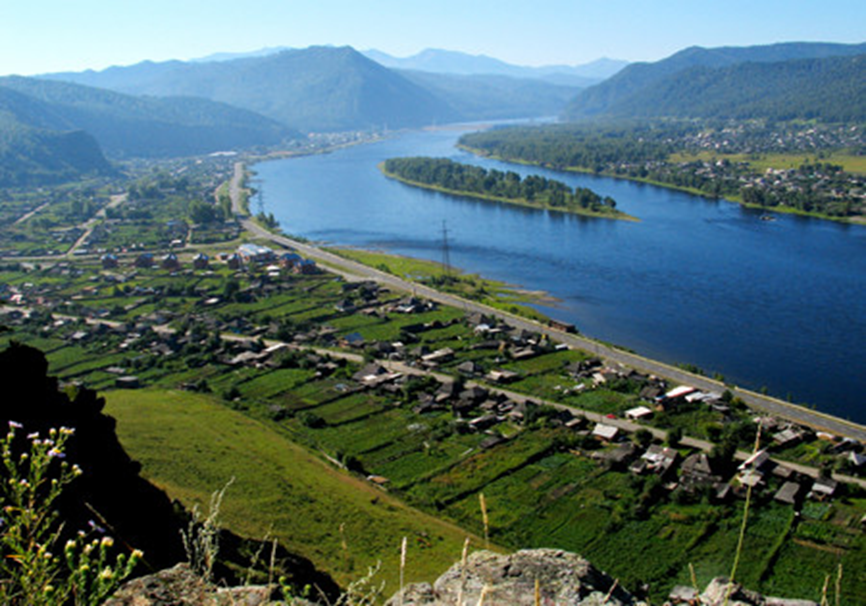 	Газета распространяется бесплатно*Орган издания Муниципальное образование «Сизинский сельсовет»СЕГОДНЯ В НОМЕРЕ:Решение Сизинского сельского Совета депутатов №6-34-189 от 21.12.2022 «О плане работы Сизинского сельского Совета депутатов на 2023 год» …………….………………….…...стр.2Решение Сизинского сельского Совета депутатов №6-34-190 от 21.12.2022 ««О внесении дополнений и изменений в Решение Сизинского сельского Совета депутатов от 22 декабря 2021 г. №6-26-145 «О бюджете Сизинского сельсовета на 2022 год и плановый период 2023-2024» …стр.5Протокол публичных слушаний по проекту внесения изменений в Правила землепользования и застройки МО "Сизинский сельсовет» Шушенского района Красноярского края …………..…..стр.34Заключение о результатах публичных слушаний по проекту внесения изменений в Правила землепользования и застройки МО «Сизинский сельсовет» Шушенского района Красноярского края …………………………………………………………………………………………………………..стр.36Готовимся к новогодним праздникам. Правила безопасности……………………………………..стр.37РОССИЙСКАЯ ФЕДЕРАЦИЯКРАСНОЯРСКИЙ  КРАЙ    ШУШЕНСКИЙ РАЙОНСИЗИНСКИЙ СЕЛЬСКИЙ СОВЕТ ДЕПУТАТОВРЕШЕНИЕ21.12.2022                                             с. Сизая                                  №6-34-189«О плане работы  Сизинского сельского Совета депутатов  на 2023 год»Во исполнение  Федерального закона от 06.10.2003 г. № 131 –ФЗ «Об общих принципах организации местного самоуправления в Российской Федерации» Сизинский сельский Совет депутатов  РЕШИЛ:Утвердить план работы Сизинского сельского Совета депутатов на 2023 год, согласно приложению к настоящему Решению.Контроль над выполнением плана работы Сизинского сельского Совета депутатов возложить на председателя Совета депутатов – А.В. Злобина.   Настоящее решение подлежит  опубликованию в газете «Сизинские вести» и применяется к правоотношениям, возникающим с 01 января 2023 года. Председатель Сизинскогосельского Совета депутатов ___________________ А. В. ЗлобинПриложение                                                                                       к   решению Сизинского сельского Совета депутатовот 21.12.2022    № 6-34-189    Примерный график очередных заседанийСизинского сельского Совета депутатов шестого созыва на 2023 годПлан работыСизинского сельского Совета депутатов шестого созыва на 2023 годРОССИЙСКАЯ ФЕДЕРАЦИЯКРАСНОЯРСКИЙ  КРАЙ    ШУШЕНСКИЙ РАЙОНСИЗИНСКИЙ СЕЛЬСКИЙ СОВЕТ ДЕПУТАТОВР Е Ш Е Н И Е«О внесении дополнений и изменений в Решение Сизинского сельского Совета депутатов от 22 декабря 2021 г. №6-26-145«О бюджете Сизинского сельсовета на 2022 год и плановый период 2023-2024»в редакции №6-27-152 от 24.02.2022,№6-28-161 от 25.04.2022, №6-29-166 от 31.05.2022№6-30-173 от 28.06.2022№6-32-177 от 12.10.2022В соответствии с Бюджетным кодексом Российской Федерации, Федеральным законом №131-ФЗ от 06.10.2003 «Об общих принципах организации местного самоуправления в Российской Федерации», статьей 22 Устава Сизинского сельсовета, Сизинский сельский Совет депутатов РЕШИЛ: Внести в Решение Сизинского сельского Совета депутатов от  22 декабря 2021 г. №6-26-145 «О бюджете Сизинского сельсовета на 2022 год и плановый период 2023-2024» следующие изменения и дополнения:Пункт 1 изложить в следующей редакции:«1.  Утвердить основные характеристики бюджета Сизинского сельсовета на 2022 год:1) прогнозируемый общий объем доходов бюджета Сизинского сельсовета в сумме 25 092 708,00 рублей;2) общий объем расходов бюджета Сизинского сельсовета в сумме 25 280 531,87 рублей;3) дефицит бюджета Сизинского сельсовета в сумме 187 823,87 рублей;4) источники внутреннего финансирования дефицита бюджета Сизинского сельсовета в сумме (187 823,87 рублей) согласно приложению №1 «Источники внутреннего финансирования дефицита бюджета Сизинского сельсовета в 2022 году и плановом периоде 2023-2024 годов» к настоящему Решению.    2. Утвердить основные характеристики бюджета Сизинского сельсовета на 2023 год и на 2024 год:1) прогнозируемый общий объем доходов бюджета Сизинского сельсовета на 2023 год в сумме 10 924 358,00 рублей и на 2024 год в сумме 11 654 271,00 рублей;2) общий объем расходов бюджета Сизинского сельсовета на 2023 год в сумме 10 924 358,00 рублей, в том числе условно утвержденные расходы в сумме 226 867,00 рублей, и на 2024 год в сумме 11 654 271,00 рублей, в том числе условно утвержденные расходы  в сумме 920 338,00 рублей;3) дефицит бюджета на 2023 год в сумме 0,00 рублей и на 2024 год в сумме 0,00 рублей;4) источники внутреннего финансирования дефицита бюджета Сизинского сельсовета на 2023 год в сумме 0,00 рублей и на 2024 год в сумме 0,00 рублей согласно приложению №1 «Источники внутреннего финансирования дефицита бюджета Сизинского сельсовета в 2022 году и плановом периоде 2023-2024 годов»  к настоящему Решению.»1.2. Приложение №1  «Источники внутреннего финансирования дефицита бюджета Сизинского сельсовета в 2022 году и плановом периоде 2023-2024 годов»в графе 3 в строках 7-10 цифры «-25039152,00» заменить цифрами «-25092708,00»в графе 3 в строках 11-14  цифры «25226975,87» заменить цифрами «25280531,87»1.3. В приложение №2 «Перечень главных администраторов доходов бюджета Сизинского сельсовета» Дополнить строкой следующего содержания:Строки 23-51 считать строками 24-52 1.4.  В приложении №4 «Доходы бюджета Сизинского сельсовета на 2022 год и плановый период 2023-2024 годов»в графе 10 в строке 27 цифры «424140,00» заменить цифрами «450266,00»в графе 10 в строке 35 цифры «102880,00» заменить цифрами «130310,00»в графе 10 в строке 39 цифры «25039152,00» заменить цифрами «25092708,00»1.5. В приложении №5 «Распределение бюджетных ассигнований по разделам и подразделам бюджетной классификации расходов бюджетов Российской Федерации на 2022 год и плановый период 2023-2024 годов»в графе 3 в строке 1 цифры «5512931,74» заменить цифрами «5527836,23»в графе 3 в строке 2  цифры «980427,83» заменить цифрами «969849,30»в графе 3 в строке 3 цифры «813718,86» заменить цифрами «820709,10»в графе 3 в строке 4 цифры «2397830,70» заменить цифрами «2449738,62»в графе 3 в строке 6 цифры «1320954,35» заменить цифрами «1287539,21»в графе 3 в строках 7-8 цифры «424140,00» заменить цифрами «450266,00»в графе 3 в строке 16 цифры «5248043,06» заменить цифрами «5260568,57»в графе 3 в строке 18 цифры «2519775,57» заменить цифрами «2532301,08»в графе 3 в строке «ИТОГО» цифры «25226975,87» заменить цифрами «25280531,87» 1.6. В приложение №6 «Ведомственная структура расходов бюджета Сизинского сельсовета на 2022 год»в графе 6 в строке 1 цифры «25226975,87» заменить цифрами «25280531,87»в графе 6 в строке 2 цифры «5512931,74» заменить цифрами «5527836,23»в графе 6 в строках 3-4 цифры «980427,83» заменить цифрами «969849,30»в графе 6 в строках 5-7 цифры «940019,83» заменить цифрами «924441,30»в графе 6 в строках 11-12 цифры «813718,86» заменить цифрами «820709,10»в графе 6 в строках 13-15 цифры «783349,86» заменить цифрами «787036,78»в графе 6 в строках 16-18 цифры «30369,00» заменить цифрами «33672,32»в графе 6 в строках 19-20 цифры «2397830,70» заменить цифрами «2449738,62»в графе 6 в строке 21 цифры «2230670,70» заменить цифрами «2285881,94»в графе 6 в строках 22-23 цифры «1716700,32» заменить цифрами «1723591,93»в графе 6 в строках 24-25 цифры «513970,38» заменить цифрами «562290,01»в графе 6 в строках 29-31 цифры «72521,00» заменить цифрами «69217,68»в графе 6 в строке 32  цифры «1320954,35» заменить цифрами «1287539,21»в графе 6 в строках 33-34 цифры «1309347,35» заменить цифрами «1275932,21»в графе 6 в строке 38  цифры «1091359,35» заменить цифрами «1053421,79»в графе 6 в строках 39-40 цифры «1024359,35» заменить цифрами «985471,35»в графе 6 в строках 43-44 цифры «300,00» заменить цифрами «1250,44»в графе 6 в строке 45  цифры «120858,00» заменить цифрами «123180,93»в графе 6 в строке 48 цифры «27580,00» заменить цифрами «29902,93»в графе 6 в строке 50 цифры «2580,00» заменить цифрами «4902,93»в графе 6 в строках 51-53 цифры «20572,00» заменить цифрами «28030,90»в графе 6 в строках 54-56 цифры «44143,00» заменить цифрами «38883,59»в графе 6 в строках 61-64 цифры «424140,00» заменить цифрами «450266,00»в графе 6 в строках 65-66 цифры «380348,41» заменить цифрами «374198,22»в графе 6 в строках 67-68 цифры «43791,59» заменить цифрами «76067,78»в графе 6 в строке 118 цифры «5248043,06» заменить цифрами «5260568,57»в графе 6 в строках 137-139 цифры «2519775,57» заменить цифрами «2532301,08»в графе 6 в строке 143 цифры «1689236,41» заменить цифрами «1676531,41»в графе 6 в строках 144-145 цифры «1152015,55» заменить цифрами «1139310,55»в графе 6 в строках 151-153 цифры «82308,00» заменить цифрами «102279,10»в графе 6 в строках 154-156 цифры «31639,00» заменить цифрами «36898,41»1.7. Приложение №8 «Распределение бюджетных ассигнований по целевым статьям (муниципальным программам Сизинского сельсовета и непрограммным направлениям деятельности), группам и подгруппам видов расходов, разделам, подразделам классификации расходов бюджета Сизинского сельсовета на 2022 год» в графе 5 в строке 1цифры «4758164,39» заменить цифрами «4832610,02»в графе 5 в строке 2 цифры «813718,86» заменить цифрами «820709,10»в графе 5 в строках 3-7 цифры «783349,86» заменить цифрами «787036,78»в графе 5 в строках 8-12 цифры «30369,00» заменить цифрами «33672,32»в графе 5 в строке 13 цифры «3875005,53» заменить цифрами «3942460,92»в графе 5 в строке 14 цифры «424140,00» заменить цифрами «450266,00»в графе 5 в строках 15-18 цифры «380348,41» заменить цифрами «374198,22»в графе 5 в строках 19-22 цифры «43791,59» заменить цифрами «76067,78»в графе 5 в строках 28-32 цифры «940019,83» заменить цифрами «929441,30»в графе 5 в строке 33 цифры «2230670,70» заменить цифрами «2285881,94»в графе 5 в строках 34-37 цифры «1716700,32» заменить цифрами «1723591,93»в графе 5 в строках 38-41 цифры «513970,38» заменить цифрами «562290,01»в графе 5 в строках 57-59 цифры «112929,00» заменить цифрами «109625,68»в графе 5 в строке 61  цифры «72521,00» заменить цифрами «69217,68»в графе 5 в строках 67-68 цифры «20468811,48» заменить цифрами «20447921,85»в графе 5 в строке 106 цифры «2780595,76» заменить цифрами «2729953,20»в графе 5 в строках 107-108 цифры «2176374,90» заменить цифрами «2124781,90»в графе 5 в строках 109-110 цифры «1024359,35» заменить цифрами «985471,35»в графе 5 в строках 111-112 цифры «1152015,55» заменить цифрами «1139310,55»в графе 5 в строках 119-122 цифры «300,00» заменить цифрами «1250,44»в графе 5 в строке 123  цифры «753305,16» заменить цифрами «755628,09»в графе 5 в строке 130 цифры «27580,00» заменить цифрами «29902,93»в графе 5 в строках 134-136  цифры «2580,00» заменить цифрами «4902,93»в графе 5 в строках 149-150  цифры «102880,00» заменить цифрами «130310,00»в графе 5 в строке 151 цифры «20572,00» заменить цифрами «28030,90»в графе 5 в строке 152 цифры «82308,00» заменить цифрами «102279,10»в графе 5 в строке 155  цифры «44143,00» заменить цифрами «38883,59»в графе 5 в строке 156 цифры «31639,00» заменить цифрами «36898,41»в графе 5 в строке «Итого» цифры «25226975,87» заменить цифрами «25280531,87»Приложения №1,2,4,5,6,8 к Решению изложить в новой редакции согласно приложениям №1,2,3,4,5,6 к настоящему Решению. Контроль над исполнением настоящего Решения возложить на  постоянную комиссию по бюджету, налогам и экономической политике (председатель Иванников К.И.)Настоящее решение вступает в силу после его официального опубликования (обнародования) в газете «Сизинские вести».МУНИЦИПАЛЬНОЕ ОБРАЗОВАНИЕ «СИЗИНСКИЙ СЕЛЬСОВЕТ»ПРОТОКОЛпубличных слушаний по проекту внесения изменений в Правила землепользования и застройки муниципального образования «Сизинский сельсовет» Шушенского района Красноярского края21 декабря 2022 года 10 часов 45 минут.Красноярский край, Шушенский район, с. Сизая, ул. Ленина, д. 86А «Музей Ивана Ярыгина»На обсуждении проекта внесения изменений в правила землепользования и застройки муниципального образования «Сизинский сельсовет», присутствовали:Председатель Коробейникова Татьяна АнатольевнаСекретарь Волчкова Ольга ВладимировнаУчастники публичных слушаний - 34 человекаСпециалист отдела обеспечения градостроительной деятельности
администрации Шушенского района Скляр Софья ВитальевнаПовестка дня:1. Вступительное слово председателя - главы Сизинского сельсовета Коробейниковой Т. А. о порядке проведения публичных слушаний.2. Рассмотрение представленных материалов по проекту внесения изменений в Правила землепользования и застройки муниципального образования «Сизинский сельсовет» Шушенского района Красноярского края.3. Рассмотрение вопросов и предложений участников публичных слушаний.По первому вопросу: Председатель Коробейникова Т. А.. сообщила, что публичные слушания проводятся на основании постановления Администрации Сизинского сельсовета от 09 декабря 2022 года № 135 «О назначении публичных слушаний по проекту внесения изменений в Правила землепользования и застройки муниципального образования «Сизинский сельсовет»» в соответствии со статьей 31, 33 Градостроительного кодекса Российской Федерации, Положением об организации и проведении публичных слушаний в Сизинском сельсовете, утвержденным решением Сизинского сельского Совета депутатов от 20.01.2006 года № 21 «О Положении о публичных слушаниях в Сизинском сельсовете» (в редакции Решения № 100 от 29.11.2011, №130 от 23.04.2012, №156 от 25.04.2018).На публичных слушаниях жители имеют право задавать вопросы и вносить предложения и замечания.По второму вопросу: Специалист отдела обеспечения градостроительной деятельности администрации Шушенского района Скляр С.В. пояснила, что внесение изменений в правила землепользования и застройки муниципального образования «Сизинский сельсовет» Шушенского района Красноярского края осуществляется в порядке, предусмотренном статьями 31, 32, 33 Градостроительного Кодекса РФ.Основанием для рассмотрения вопроса о внесении изменений в правила землепользования и застройки муниципального образования «Сизинский сельсовет» Шушенского района Красноярского края является необходимость приведения правил землепользования и застройки муниципального образования «Сизинский сельсовет» Шушенского района Красноярского края» в соответствие с Градостроительным Кодексом РФ. В целях доведения до жителей информации о вносимых изменениях в правила землепользования и застройки проводятся публичные слушания. Приём предложений и замечаний по выносимому на публичные слушания вопросу осуществлялся организатором публичных слушаний по адресу: с. Сизая, ул. Ленина, 86А в администрации Сизинского сельсовета.Правила землепользования и застройки муниципального образования «Сизинский сельсовет» утверждены решением Шушенского районного Совета депутатов от 05.04.2013 № 366-вн/н «Об утверждении  Правил землепользования и застройки муниципального образования «Сизинский сельсовет» Шушенского района Красноярского края».(в редакции от 22.02.2019 №345-29/н, от 24.07.2020 №482-вн/н)В процессе выполнения работ по внесению изменений в Правила внесены изменения в градостроительные регламенты, порядок применения правил землепользования и застройки и внесения в них изменений приведен в соответствие с произошедшими изменениями законодательства. Специалист отдела обеспечения градостроительной деятельности администрации Шушенского района Скляр С.В. подробно изложила информацию о вносимых изменениях в Правила землепользования и застройки муниципального образования «Сизинский сельсовет»По третьему вопросу: Председатель Коробейникова Т. А. пояснила, что на протяжении всего периода проведения публичных слушаний замечаний, предложений, в том числе в письменном виде, от физических и юридических лиц по предмету публичных слушаний не поступало.Участники публичных слушаний предложений и замечаний, касающихся проекта Правил землепользования и застройки, для включения их в протокол не высказали.Председателем Коробейниковой Т. А. поставлены на голосование следующие вопросы:О согласии с проектом внесения изменений в Правила землепользования и застройки муниципального образования «Сизинский сельсовет» Шушенского района Красноярского края.За предложение проголосовали:	«За» - 34 чел.«Против» - 0 чел.«Воздержалось» - 0 чел.РЕШИЛИ:1. Одобрить проект внесения изменений в Правила землепользования и застройки муниципального образования «Сизинский сельсовет» Шушенского района Красноярского края в целом без замечаний.Председатель                                                                                                Т. А. КоробейниковаСекретарь                                                                                                                   О. В. ВолчковаМУНИЦИПАЛЬНОЕ ОБРАЗОВАНИЕ «СИЗИНСКИЙ СЕЛЬСОВЕТ»ЗАКЛЮЧЕНИЕо результатах публичных слушаний по проекту внесения изменений в Правила землепользования и застройки муниципального образования «Сизинский сельсовет» Шушенского района Красноярского краяс. Сизая                                                                                                                  21 декабря 2022 г.В соответствии со ст. 31, 33 Градостроительного кодекса РФ от 29.12.2004 № 190-ФЗ (далее - Кодекс) публичные слушания по проекту внесения изменений в Правила землепользования и застройки муниципального образования «Сизинский сельсовет» Шушенского района Красноярского края назначены постановлением администрации Сизинского сельсовета 09 декабря 2022 года № 135 «О назначении публичных слушаний по проекту внесения изменений в Правила землепользования и застройки муниципального образования «Сизинский сельсовет»». Извещение о проведении публичных слушаний было обнародовано путем размещения на информационных стендах, а также опубликовано в газете «Сизинские вести» (выпуск № 42 от 09 декабря 2022 года).В соответствии со ст. 31, 33 Кодекса публичные слушания состоялись в селе Сизая                  21 декабря 2022 в 10 час. 45 мин. по адресу: Красноярский край, Шушенский район, с. Сизая, ул. Ленина д. 86А, в здании музея Ивана Ярыгина на слушаниях присутствовало 34 человека.В ходе подготовки публичных слушаний по проекту внесения изменений в Правила землепользования и застройки муниципального образования «Сизинский сельсовет» Шушенского района Красноярского края в период с 15 декабря 2022 года по 21 декабря 2022 года предложения и замечания от физических и юридических лиц не поступали. В ходе проведения публичных слушаний замечаний от участников по обсуждаемому проекту внесения изменений в Правила землепользования и застройки муниципального образования «Сизинский сельсовет» не поступало.Поступило предложение согласовать проект внесения изменений в Правила землепользования и муниципального образования «Сизинский сельсовет».Выводы Комиссии по итогам проведения публичных слушаний:1. Комиссия, оценив представленные материалы по проекту внесения изменений в Правила землепользования и застройки муниципального образования «Сизинский сельсовет», протокол публичных слушаний в селе Сизая от 21 декабря 2022 года, считает, что процедура проведения публичных слушаний по проекту внесения изменений в Правила землепользования и застройки муниципального образования «Сизинский сельсовет» соблюдена и соответствует требованиям действующего законодательства Российской Федерации, в связи, с чем публичные слушания по проекту внесения изменений в Правила землепользования и застройки муниципального образования «Сизинский сельсовет» Шушенского района Красноярского края признать состоявшимися. 2. Проект внесения изменений в Правила землепользования и застройки муниципального образования «Сизинский сельсовет» Шушенского района Красноярского края, протокол публичных слушаний в с. Сизая, заключение о результатах публичных слушаний, представить главе Сизинского сельсовета для принятия решения о согласии с проектом внесения изменений в Правила землепользования и застройки и направлении его на рассмотрение в администрацию Шушенского района и утверждение в Шушенский районный Совет депутатов в соответствии с п. 20 ч. 1 ст. 14, ч 3 ст. 14  Федерального закона от 06.10.2003 г. N 131-ФЗ "Об общих принципах организации местного самоуправления в Российской Федерации".3. Настоящее заключение опубликовать в газете «Сизинские вести».Председатель комиссии                                                                                       Т. А. КоробейниковаСекретарь комиссии                                                                                             О. В. Волчкова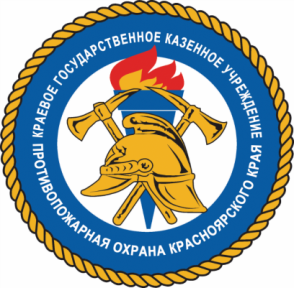 Готовимся к новогодним праздникам                  Правила безопасности.        Необходимым условием качественности изделия является приобретение его в специализированных магазинах, а не на уличных точках. Ведь для пиротехнических товаров важно соблюдение необходимых условий хранения, таких как влажность и температура.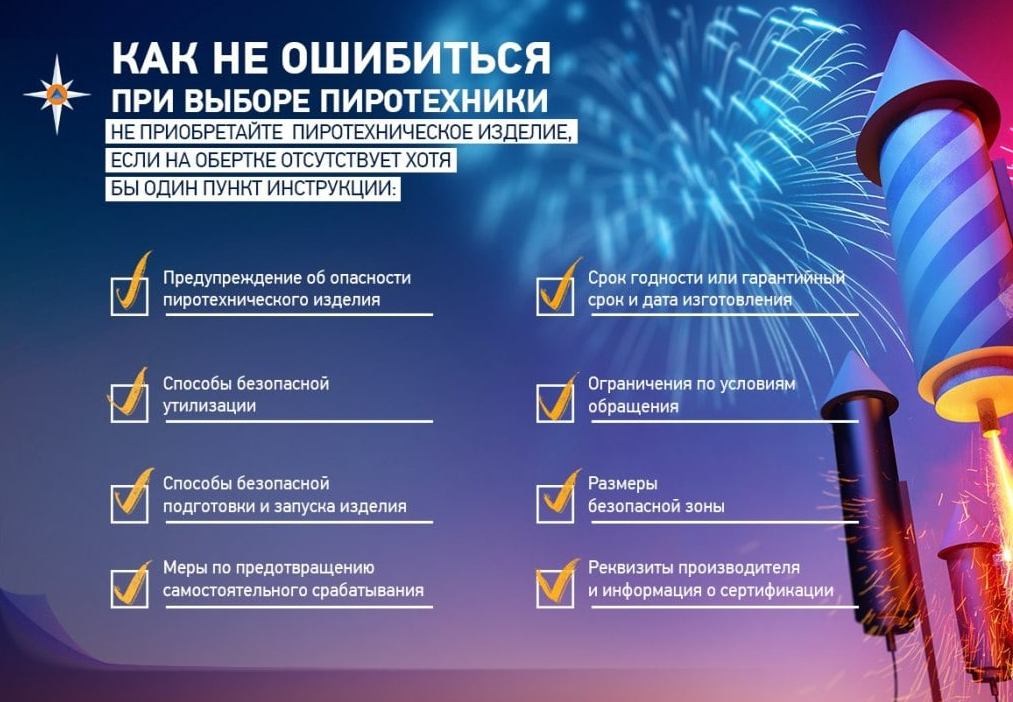 Кроме того, жесткие требования устанавливаются и к сроку хранения. Мнение, что фейерверки могут храниться сколько угодно долго – ошибочно.Максимальный срок годности для таких товаров – 3 года.Покупая товар, внимательно ознакомьтесь с инструкцией и осмотрите упаковку. Она не должна иметь вмятин, каких-либо дефектов в виде влажных пятен или серого налета.Внимание к упаковке:Инструкция обязательно должна быть написана на русском языке;Текст полностью должен быть четким и не иметь размытых, плохо понятных частей;Обозначен срок годности;Указан знак о сертификации товара;Дана информация о способе утилизации.Использование пиротехникиЕё использования включают в себя следующие правила:Основные правила использования пиротехники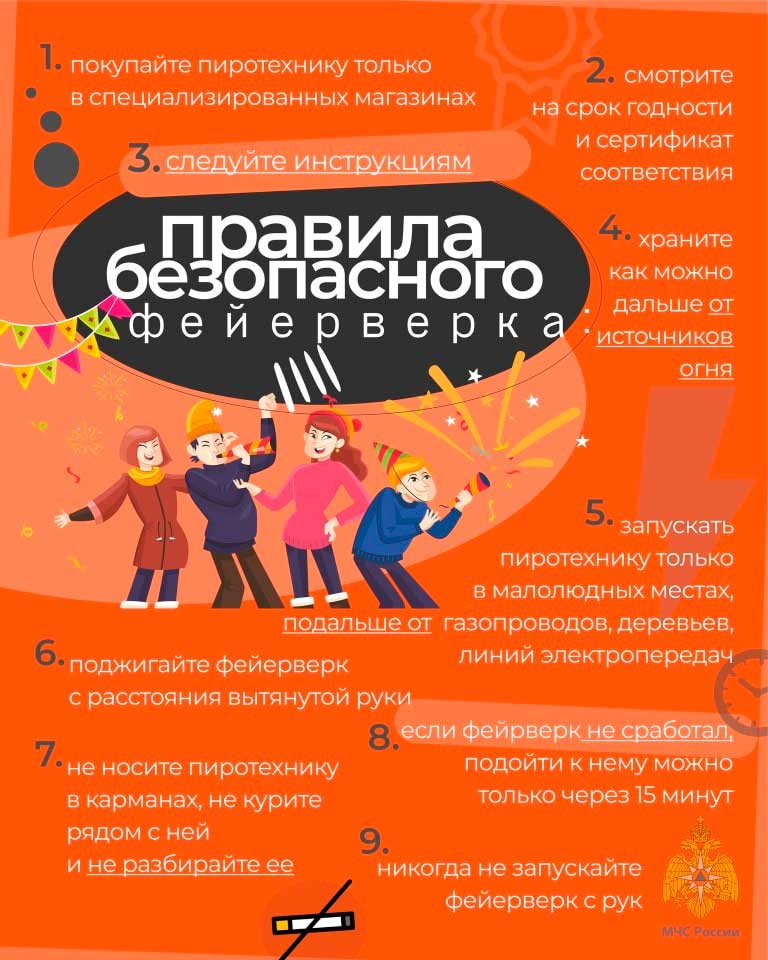 . Они должны быть качественные, с заводской гарантией и исправные Не вскрывать упаковку и не пользоваться данными изделиями в помещении (квартире, балконе, подъезде)Не носить в кармане, тем более не класть подобный товар во внутренний карман верхней одеждыЗапускать пиротехнику имеет право только взрослый совершеннолетний человек. Перед запуском необходимо уточнить длину фитиля. Должен быть не менее 20 мм, иначе может не хватить времени уйти на безопасное расстояние от фейерверка.После просмотра салюта, прежде чем приблизиться к отработавшему изделию, нужно выждать некоторое время. Обычно достаточно 15 минут, дайте упаковке от салюта остыть. Не собирайте остатки ракет сразу, не исключен взрыв не разорвавшихся снарядов в ваших руках.Не стоит доверять запуск салюта детям или людям, находящимся в нетрезвом состоянии. Используйте для этого мероприятия специальную открытую площадку, вдали от большого скопления людей.Если ее нет, то отойдите на безопасное расстояние от деревьев, машин и линий электропередач.Наряжаем ёлку                  Основные правила установки елки по пожарной безопасности. Для начала следует правильно выбрать место для лесной гостьи. Устанавливать ее нужно вдали от отопительных и нагревательных приборов, включая камины и печи. Она не должна быть препятствием к выходу из здания, в случаи эвакуации людей.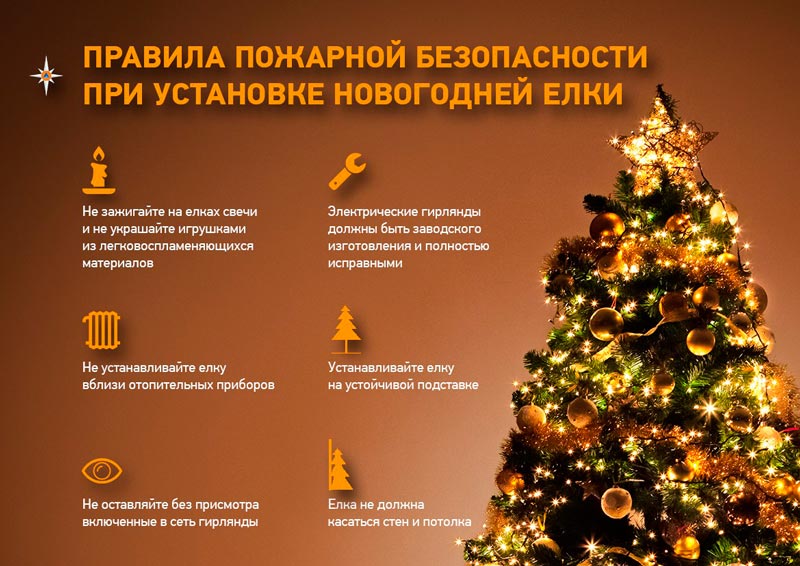 Стоять елка должна устойчиво. Лучше для этого использовать специальную подставку. Исключите из украшений легко воспламеняющиеся предметы: вату, пластик, бумагу, фигурки из воска и свечи. Исключение могут составить украшения, имеющие противопожарную пропитку.. Рядом с елкой не следует зажигать бенгальские огни, т.к. искры могут попасть на ветки, и возникнет возгорание.Если вы заметили какую-либо неисправность (лампочки стали мигать слишком медленно, некоторые из них перестали работать) или странный запах, необходимо сразу же выключить гирлянду. Пока причина не будет найдена и устранена, таким изделием лучше не пользоваться.Все электроприборы необходимо выключать из розетки, если вы покидаете помещение или ложитесь спать. В случай возгорания искусственной елки, следует уронить ее на пол и набросить сверху любую плотную ткань, что ограничит доступ кислорода. О безопасности гирлянд         Новогодняя ёлочная гирлянда считается безопасной, если:приобретена только с сертификатом соответствия;при её покупке, внимательно изучена информация на упаковке (инструкция по применению);тщательно проверена её целостность и работоспособность до того, как ей украсят ёлку;электрический провод без повреждений, все лампочки на ней горят, а штекер в розетке не должен искрить и греться. При обнаружении неисправности, электрогирлянда должна быть немедленно обесточена.Инструктор противопожарной профилактикиШушенского района, Мамонтова Светлана№ п/пМесяцЗаседание Совета депутатовНаправление проектов в прокуратуруфевраль07.02.202327.01.2023февраль28.02.202317.02.2023март 22.03.202313.03.2023апрель26.04.202317.04.2023май24.05.202315.05.2023август 09.08.202331.07.2023сентябрь12.09.202301.09.2023октябрь18.10.202309.10.2023ноябрь15.11.202303.11.2023декабрь 01.12.202321.11.2023декабрь22.12.202313.12.2023№п/пМероприятияРАЗДЕЛ – НОРМОТВОРЧЕСКАЯ И КОНТРОЛЬНАЯ ДЕЯТЕЛЬНОСТЬОтветственный исполнительФевраль1О принятии части полномочий по организации и проведению публичных слушаний в границах МО «Сизинский сельсовет»Глава Сельсовета2Об утверждении графика очередных заседаний и плана работыЗлобин А. В.3О направлении депутатских запросовЗлобин А. В.Февраль1О внесении изменений в решение Сизинского сельского Совета депутатов «Об бюджета Сизинского сельсовета на 2023 год и плановый период 2024-2025».Глава сельсовета2О рассмотрении проекта решения о внесении изменений и дополнений в проект решения Сизинского сельского Совета депутатов «Об утверждении правил благоустройства территории МО «Сизинский сельсовет».Глава сельсовета3О рассмотрении заявлений, поступивших в Совет депутатовЗлобин А. В.4О признании утратившими силу отдельных решений Сизинского сельского Совета депутатов Жолобов А. С.5О проведении отчетно – выборного собрания Совета ветеранов (пенсионеров) с. Сизая.Станковцева С. В.Март1Об утверждении отчета о результатах деятельности администрации Сизинского сельсовета за 2022 годЗлобин А.В.2Об утверждении отчета о результатах деятельности Совета ветеранов (пенсионеров) с. Сизая за 2022 годСтанковцева С. В.3О внесении изменений в решение Сизинского сельского Совета депутатов «О бюджета Сизинского сельсовета на 2023 год и плановый период 2024-2025  годов».Глава сельсовета4Об итогах приема граждан по личным вопросам депутатами Совета депутатовЗлобин А. В.5О направлении депутатских запросовЗлобин А. В.6О проведении субботников на территории МО «Сизинский сельсовет».Злобин А. В.Апрель1О  проекте решения о внесении изменений в Устав Сизинского сельсовета (первое чтение)Жолобов А. С.2О проведении публичных слушаний по проектам решений «О внесении изменений в Устав Сизинского сельсовета», о проведении публичных слушаний о внесении изменений в решение Сизинского сельского Совета депутатов «Об утверждении правил благоустройства территории МО «Сизинский сельсовет». Злобин А. В.3Об утверждении софинансирования средств, направленных на дорожную деятельность и пожарную безопасностьЗлобин А. В.4О подготовке к празднованию 78- летия победы в ВОВСтанковцева С. В.5О рассмотрении заявлений, поступивших в Совет депутатовЗлобин А. В.6Информация по исполнению бюджета Сизинского сельсовета  за 1 квартал 2023 года.Глава сельсоветаМай1О внесении изменений в решение Сизинского сельского Совета депутатов «О бюджете Сизинского сельсовета на 2023 год и плановый период 2024-2025».Глава сельсовета2О рассмотрении заявлений, поступивших в Совет депутатовЗлобин А. В.3Об исполнении бюджета Сизинского сельсовета за 2022 годИванников К.И.4О проведении публичных слушаний по проектам решений «Об исполнении бюджета Сизинского сельсовета за 2022 год» Злобин А.В.Август1О внесении изменений в решение Сизинского сельского Совета депутатов «О бюджете Сизинского сельсовета на 2023 год и плановый период 2024-2025 ».Глава сельсовета2О признании утратившими силу отдельных решений Сизинского сельского Совета депутатов. Злобин А. В.3Информация по исполнению бюджета Сизинского сельсовета  за 1 полугодие 2023 года.Глава сельсовета4О рассмотрении заявлений, поступивших в Совет депутатовЗлобин А. В. Сентябрь1О внесении изменений в решение Сизинского сельского Совета депутатов «О бюджете Сизинского сельсовета на 2023 год и плановый период 2024-2025 ».Глава сельсовета2Об участии МО «Сизинский сельсовет» в государственной программе ППМИ» в 2024 г. Глава сельсовета3О рассмотрении заявлений, поступивших в Совет депутатовЗлобин А. В.4О результатах депутатских запросовЗлобин А. В.Октябрь1Информация по исполнению бюджета Сизинского сельсовета  за 9 месяцев 2023 года.Глава сельсовета2О внесении изменений в решение Сизинского сельского Совета депутатов «Об утверждении бюджета Сизинского сельсовета на 2023 год и плановый период 2024-2025  годов».Глава сельсовета3О назначении даты итогового собрания граждан по выбору проекта ППМИ на 2024 год.Злобин А. В.4О рассмотрении заявлений, поступивших в Совет депутатовЗлобин А. В.Ноябрь1Об утверждении бюджета муниципального образования Сизинский сельсовет на 2024 год и на плановый период 2025-2026 годы (первое чтение)Глава сельсовета2О проведении публичных слушаний по проекту бюджета муниципального образования «Сизинский сельсовет» на 2024 год и на плановый период 2025-2026 годыЗлобин А. В.3О внесении изменений в решение Сизинского сельского Совета депутатов «Об утверждении бюджета Сизинского сельсовета на 2023 год и плановый период 2024-2025  годов». Глава сельсовета4О передаче осуществления части полномочий по решению вопросов местного значения на уровень администрации Шушенского района по исполнению бюджета на 2024 год.Глава сельсовета5О проведении публичных слушаний по внесению изменений в Устав Сизинского сельсоветаГлава сельсовета6О проведении публичных слушаний по проекту решения «Об утверждении бюджета Сизинского сельсовета на 2024 год и на плановый период 2025-2025 годыГлава сельсоветаДекабрь 1Об утверждении бюджета Сизинского сельсовета на 2024 год и на плановый период 2025-2026 годыГлава сельсовета2О внесении изменений в решение Сизинского сельского Совета депутатов «О бюджете Сизинского сельсовета на 2023 год и плановый период 2024-2025 ».Глава сельсовета3Об утверждении графика очередных заседаний и плана работы Сизинского сельского Совета депутатов на 2024 год Злобин А.В.   21.12.2022      с. Сизая№6-34-190 2309020810000100000150Перечисления из бюджетов сельских поселений (в бюджеты сельских поселений) для осуществления взысканийПредседатель Сизинского сельского Совета депутатовА.В. ЗлобинГлава Сизинского сельсовета Т.А. Коробейникова Приложение №1 к Решению Сизинского сельского Совета депутатов                    № 6-34-190   от 21.12.2022   Приложение №1 к Решению Сизинского сельского Совета депутатов                    № 6-34-190   от 21.12.2022   Приложение №1
к решению Сизинского 
сельского Совета депутатов
от 22.12.2021  № 6-26-145Приложение №1
к решению Сизинского 
сельского Совета депутатов
от 22.12.2021  № 6-26-145 Источники внутреннего финансирования дефицита  бюджета Сизинского сельсовета в 2022 году и плановом периоде 2023 - 2024 годов Источники внутреннего финансирования дефицита  бюджета Сизинского сельсовета в 2022 году и плановом периоде 2023 - 2024 годов Источники внутреннего финансирования дефицита  бюджета Сизинского сельсовета в 2022 году и плановом периоде 2023 - 2024 годов Источники внутреннего финансирования дефицита  бюджета Сизинского сельсовета в 2022 году и плановом периоде 2023 - 2024 годов Источники внутреннего финансирования дефицита  бюджета Сизинского сельсовета в 2022 году и плановом периоде 2023 - 2024 годов Источники внутреннего финансирования дефицита  бюджета Сизинского сельсовета в 2022 году и плановом периоде 2023 - 2024 годов(руб.)№ строкикодНаименование кода группы, подгруппы, статьи, вида источника финансирования дефицита бюджета, кода классификации операций сектора государственного управления, относящихся к источникам финансирования дефицитов бюджетов Российской Федерации202220232024123451814 0102 00 00 00 0000 000Кредиты кредитных организаций в валюте Российской Федерации0,000,000,002814 0102 00 00 00 0000 700Получение кредитов от кредитных организаций в валюте Российской Федерации0,000,000,003814 0102 00 00 05 0000 710Получение  кредитов от кредитных организаций бюджетами муниципальных районов в валюте Российской Федерации0,000,000,004814 0102 00 00 00 0000 800Погашение кредитов, предоставленных кредитными организациями  в валюте Российской Федерации0,000,000,005814 0102 00 00 05 0000 810Погашение  бюджетами муниципальных районов кредитов от кредитных организаций  в валюте Российской Федерации0,000,000,006814 01 05 00 00 00 0000 000Изменение остатков средств на счетах по учету средств бюджета0,000,000,007814 01 05 00 00 00 0000 500Увеличение остатков финансовых резервов  бюджетов-25 092 708,00-10 924 358,00-11 654 271,008814 01 05 02 00 00 0000 500Увеличение прочих остатков средств бюджетов-25 092 708,00-10 924 358,00-11 654 271,009814 01 05 02 01 00 0000 510Увеличение прочих остатков денежных средств бюджетов-25 092 708,00-10 924 358,00-11 654 271,0010814 01 05 02 01 05 0000 510Увеличение прочих остатков денежных средств бюджетов муниципальных районов-25 092 708,00-10 924 358,00-11 654 271,0011814 01 05 00 00 00 0000 600Уменьшение остатков средств бюджетов25 280 531,8710 924 358,0011 654 271,0012814 01 05 02 00 00 0000 600Уменьшение прочих остатков средств бюджетов25 280 531,8710 924 358,0011 654 271,0013814 01 05 02 01 00 0000 610Уменьшение прочих остатков денежных средств бюджетов25 280 531,8710 924 358,0011 654 271,0014814 01 05 02 01 05 0000 610Уменьшение прочих остатков денежных средств бюджетов муниципальных районов25 280 531,8710 924 358,0011 654 271,0015814 01 06 00 00 00 0000 000Иные источники внутреннего финансирования дефицитов бюджетов 187 823,870,000,0016814 01 06 05 00 00 0000 000Бюджетные кредиты, предоставленные внутри страны в валюте Российской Федерации0,000,000,0017814 01 06 05 00 00 0000 600Возврат бюджетных кредитов, предоставленных внутри страны в валюте Российской Федерации0,000,000,0018814 01 06 05 01 00 0000 640Возврат бюджетных кредитов, предоставленных юридическим лицам в валюте Российской Федерации0,000,000,0019814 01 06 05 01 05 0000 640Возврат бюджетных кредитов, предоставленных юридическим лицам из бюджетов муниципальных районов в валюте Российской Федерации0,000,000,0020814 01 06 05 02 00 0000 640Возврат бюджетных кредитов, предоставленных другим бюджетам бюджетной системы Российской Федерации в валюте Российской Федерации0,000,000,0021814 01 06 05 02 05 0000 640Возврат бюджетных кредитов, предоставленных другим бюджетам бюджетной системы Российской Федерации из бюджетов муниципальных районов в валюте Российской Федерации0,000,000,0022814 01 06 05 00 00 0000 500Предоставление бюджетных кредитов внутри страны в валюте Российской Федерации0,000,000,0023814 01 06 05 02 00 0000 540Предоставление бюджетных кредитов другим бюджетам бюджетной системы Российской Федерации из федерального бюджета  в валюте Российской Федерации0,000,000,00                            Всего                            Всего                            Всего0,000,000,00Приложение №2 к Решению Сизинского сельского Совета депутатов №6-34-190   от 21.12.2022   Приложение №2  к Решению Сизинского сельского Совета депутатов №6-26-145 от 22.12.2021                                                                                                                                                                                                                                                                                                                                                                                                                                                                                                                                                                                                                                                            Перечень главных администраторов доходов бюджета Сизинского сельсовета№Код главного администратора доходов бюджетаКод вида (подвида) доходов бюджетаНаименование кода вида (подвида) доходов бюджета1100Управление Федерального казначейства по Красноярскому краюУправление Федерального казначейства по Красноярскому краю21001 03 02231 01 0000 110Доходы от уплаты акцизов на дизельное топливо, подлежащие распределению между бюджетами субъектов Российской Федерации и местными бюджетами с учетом установленных дифференцированных нормативов отчислений в местные бюджеты (по нормативам, установленным федеральным законом о федеральном бюджете в целях формирования дорожных фондов субъектов Российской Федерации)31001 03 02241 01 0000 110Доходы от уплаты акцизов на моторные масла для дизельных и (или) карбюраторных (инжекторных) двигателей, подлежащие распределению между бюджетами субъектов Российской Федерации и местными бюджетами с учетом установленных дифференцированных нормативов отчислений в местные бюджеты (по нормативам, установленным федеральным законом о федеральном бюджете в целях формирования дорожных фондов субъектов Российской Федерации)41001 03 02251 01 0000 110Доходы от уплаты акцизов на автомобильный бензин, подлежащие распределению между бюджетами субъектов Российской Федерации и местными бюджетами с учетом установленных дифференцированных нормативов отчислений в местные бюджеты (по нормативам, установленным федеральным законом о федеральном бюджете в целях формирования дорожных фондов субъектов Российской Федерации)51001 03 02261 01 0000 110Доходы от уплаты акцизов на прямогонный бензин, подлежащие распределению между бюджетами субъектов Российской Федерации и местными бюджетами с учетом установленных дифференцированных нормативов отчислений в местные бюджеты (по нормативам, установленным федеральным законом о федеральном бюджете в целях формирования дорожных фондов субъектов Российской Федерации)6182Управление Федеральной налоговой службы по Красноярскому краюУправление Федеральной налоговой службы по Красноярскому краю71821 01 01012 02 0000 110Налог на прибыль организаций (за исключением консолидированных групп налогоплательщиков), зачисляемый в бюджеты субъектов Российской Федерации81821 01 02010 01 0000 110Налог на доходы физических лиц с доходов, источником которых является налоговый агент, за исключением доходов, в отношении которых исчисление и уплата налога осуществляются в соответствии со статьями 227, 227.1 и 228 Налогового кодекса Российской Федерации91821 01 02020 01 0000 110Налог на доходы физических лиц с доходов, полученных от осуществления деятельности физическими лицами, зарегистрированными в качестве индивидуальных предпринимателей, нотариусов, занимающихся частной практикой, адвокатов, учредивших адвокатские кабинеты, и других лиц, занимающихся частной практикой в соответствии со статьей 227 Налогового кодекса Российской Федерации101821 01 02030 01 0000 110Налог на доходы физических лиц с доходов, полученных физическими лицами в соответствии со статьей 228 Налогового кодекса Российской Федерации111821 01 02040 01 0000 110Налог на доходы физических лиц в виде фиксированных авансовых платежей с доходов, полученных физическими лицами, являющимися иностранными гражданами, осуществляющими трудовую деятельность по найму на основании патента в соответствии со статьей 227.1 Налогового кодекса Российской Федерации121821 01 02080 01 0000 110Налог на доходы физических лиц в части суммы налога, превышающей 650 000 рублей, относящейся к части налоговой базы, превышающей 5 000 000 рублей (за исключением налога на доходы физических лиц с сумм прибыли контролируемой иностранной компании, в том числе фиксированной прибыли контролируемой иностранной компании)131821 05 03010 01 0000 110Единый сельскохозяйственный налог141821 06 01030 10 0000 110Налог на имущество физических лиц, взимаемый по ставкам, применяемым к объектам налогообложения, расположенным в границах сельских поселений151821 06 06033 10 0000 110Земельный налог с организаций, обладающих земельным участком, расположенным в границах сельских поселений161821 06 06043 10 0000 110Земельный налог с физических лиц, обладающих земельным участком, расположенным в границах сельских поселений171821 08 04020 01 0000 110Государственная пошлина за совершение нотариальных действий должностными лицами органов местного самоуправления, уполномоченными в соответствии с законодательными актами Российской Федерации на совершение нотариальных действий181821 16 10122 01 0000 140Доходы от денежных взысканий (штрафов), поступающие в счет погашения задолженности, образовавшейся до 1 января 2020 года, подлежащие зачислению в бюджет субъекта Российской Федерации по нормативам, действовавшим в 2019 году19439Агентство по обеспечению деятельности мировых судей Красноярского краяАгентство по обеспечению деятельности мировых судей Красноярского края204391 16 02010 02 0000 140Административные штрафы, установленные законами субъектов Российской Федерации об административных правонарушениях, за нарушение законов и иных нормативных правовых актов субъектов Российской Федерации21090Финансовое управление администрации Шушенского района Красноярского краяФинансовое управление администрации Шушенского района Красноярского края2209020805000100000150Перечисления из бюджетов сельских поселений (в бюджеты поселений) для осуществления возврата (зачета) излишне уплаченных или излишне взысканных сумм налогов, сборов и иных платежей, а также сумм процентов, начисленных на излишне взысканные суммы2309020810000100000150Перечисления из бюджетов сельских поселений (в бюджеты сельских поселений) для осуществления взысканий2409011701050100000180Невыясненные поступления, зачисляемые в бюджеты сельских поселений25814Администрация Сизинского сельсоветаАдминистрация Сизинского сельсовета2681410804020011000110Государственная пошлина за совершение нотариальных действий должностными лицами органов местного   самоуправления,   уполномоченными в соответствии с законодательными актами Российской Федерации на совершение нотариальных действий (сумма платежа (перерасчеты, недоимка и задолженность по соответствующем платежу, в том числе по отмененному))2781410804020014000110Государственная пошлина за совершение нотариальных действий должностными лицами органов местного   самоуправления,   уполномоченными в соответствии с законодательными актами Российской Федерации на совершение нотариальных действий (прочие поступления)2881411105035100000120Доходы от сдачи в аренду имущества, находящегося в оперативном управлении органов управления сельских поселений и созданных ими учреждений (за исключением имущества муниципальных бюджетных и автономных учреждений)2981411109045100000120Прочие поступления от использования имущества, находящегося в собственности сельских поселений (за исключением имущества муниципальных бюджетных и автономных учреждений, а также имущества муниципальных унитарных предприятий, в том числе казенных)3081411701050100000180Невыясненные поступления, зачисляемые в бюджеты сельских поселений3181411705050100000180Прочие неналоговые доходы бюджетов сельских поселений3281411715030100000150Инициативные платежи, зачисляемые в бюджеты сельских поселений3381411715030100001150Инициативные платежи, зачисляемые в бюджеты сельских поселений, поступления от юридических лиц (индивидуальных предпринимателей)3481411715030100002150Инициативные платежи, зачисляемые в бюджеты сельских поселений, поступления от физических лиц3581420215001107601150Предоставление дотаций на выравнивание бюджетной обеспеченности поселений района за счет средств субвенции на реализацию государственных полномочий по расчету и предоставлению дотаций на выравнивание бюджетной обеспеченности поселениям, входящим в состав муниципального района края в рамках подпрограммы "Создание условий для эффективного и ответственного управления муниципальными финансами, повышения устойчивости бюджетов поселений Шушенского района, содействие повышению качества управления муниципальными финансами поселений района" муниципальной программы Шушенского района "Управление муниципальными финансами"3681420215001109134150Предоставление дотаций на выравнивание бюджетной обеспеченности поселений района за счет собственных средств районного бюджета в рамках подпрограммы "Создание условий для эффективного и ответственного управления муниципальными финансами, повышения устойчивости бюджетов поселений Шушенского района, содействие повышению качества управления муниципальными финансами поселений района" муниципальной программы Шушенского района "Управление муниципальными финансами"3781420229999107395150Прочие субсидии бюджетам сельских поселений (Расходы на осуществление дорожной деятельности в целях решения задач социально-экономического развития территорий за счёт средств дорожного фонда Красноярского края в рамках подпрограммы «Дороги Шушенского района» муниципальной программы Шушенского района «Развитие транспортной системы»3881420229999107412150Прочие субсидии бюджетам сельских поселений (Расходы на обеспечение первичных мер пожарной безопасности в рамках отдельных мероприятий муниципальной программы Шушенского района "Защита населения и территорий Шушенского района от чрезвычайных ситуаций природного и техногенного характера")3981420229999107509150Прочие субсидии бюджетам сельских поселений (Расходы на капитальный ремонт и ремонт автомобильных дорог общего пользования местного значения за счет средств дорожного фонда Красноярского края в рамках подпрограммы "Дороги Шушенского района" муниципальной программы Шушенского района "Развитие транспортной системы")4081420230024107514150Субвенции бюджетам сельских поселений на выполнение передаваемых полномочий субъектов Российской Федерации (Выполнение государственных полномочий по созданию и обеспечению деятельности административных комиссий в рамках непрограммных расходов финансового управления администрации Шушенского района)4181420235118100000150Субвенции бюджетам сельских поселений на осуществление первичного воинского учета на территориях, где отсутствуют военные комиссариаты4281420249999107508150Иные межбюджетные трансферты на содержание автомобильных дорог общего пользования местного значения4381420249999107745150Прочие межбюджетные трансферты, передаваемые бюджетам сельских поселений (Предоставление средств за содействие развитию налогового потенциала)4481420249999109119150Иные межбюджетные трансферты за счет резервного фонда администрации района в рамках непрограммных расходов финансового управления администрации Шушенского района4581420249999109135150Предоставление межбюджетных трансфертов поселениям района на поддержку мер по обеспечению сбалансированности бюджетов поселений района в рамках подпрограммы "Создание условий для эффективного и ответственного управления муниципальными финансами, повышения устойчивости бюджетов поселений Шушенского района, содействие повышению качества управления муниципальными финансами поселений района" муниципальной программы Шушенского района "Управление муниципальными финансами"4681420705020100000150Поступления от денежных пожертвований, предоставляемых физическими лицами получателям средств бюджетов сельских поселений4781420705030100000150Прочие безвозмездные поступления в бюджеты сельских поселений4881421960010100000150Возврат прочих остатков субсидий, субвенций и иных межбюджетных трансфертов, имеющих целевое назначение, прошлых лет из бюджетов сельских поселений.4981420249999109179150Прочие межбюджетные трансферты, передаваемые бюджетам сельских поселений (Расходы на содержание автомобильных дорог общего пользования местного значения в рамках программы «Дороги Шушенского района» муниципальной программы Шушенского района «Развитие транспортной системы»)5081420249999107412150Прочие межбюджетные трансферты, передаваемые бюджетам сельских поселений (Расходы на обеспечение первичных мер пожарной безопасности в рамках отдельных мероприятий муниципальной программы Шушенского района "Защита населения и территорий Шушенского района от чрезвычайных ситуаций природного и техногенного характера")5181420249999109235150Прочие межбюджетные трансферты, передаваемые бюджетам сельских поселений (Иные межбюджетные трансферты на частичное финансирование (возмещение) расходов на региональные выплаты и выплаты обеспечивающие уровень заработной платы работников бюджетной сферы не ниже размера минимальной заработной платы (минимального размера оплаты труда)5281420249999107600000Прочие межбюджетные трансферты, передаваемые бюджетам сельских поселений (Расходы, направленные на реализацию мероприятий по поддержке местных инициатив)5381420249999109300000Прочие межбюджетные трансферты, передаваемые бюджетам сельских поселений (на увеличение (индексацию) оплаты труда отдельным категориям работников бюджетной сферы поселений в 2022 году)Приложение №3 к Решению Сизинского сельского Совета депутатов №6-34-190    от 21.12.2022   Приложение №3 к Решению Сизинского сельского Совета депутатов №6-34-190    от 21.12.2022   Приложение №3 к Решению Сизинского сельского Совета депутатов №6-34-190    от 21.12.2022   Приложение  № 4
к решению Сизинского сельского Совета депутатов
от 22.12.2021  № 6-26-145Приложение  № 4
к решению Сизинского сельского Совета депутатов
от 22.12.2021  № 6-26-145Приложение  № 4
к решению Сизинского сельского Совета депутатов
от 22.12.2021  № 6-26-145Приложение  № 4
к решению Сизинского сельского Совета депутатов
от 22.12.2021  № 6-26-145Приложение  № 4
к решению Сизинского сельского Совета депутатов
от 22.12.2021  № 6-26-145Приложение  № 4
к решению Сизинского сельского Совета депутатов
от 22.12.2021  № 6-26-145Доходы бюджета Сизинского сельсовета на 2022 год и плановый период  2023-2024 годовДоходы бюджета Сизинского сельсовета на 2022 год и плановый период  2023-2024 годовДоходы бюджета Сизинского сельсовета на 2022 год и плановый период  2023-2024 годовДоходы бюджета Сизинского сельсовета на 2022 год и плановый период  2023-2024 годовДоходы бюджета Сизинского сельсовета на 2022 год и плановый период  2023-2024 годовДоходы бюджета Сизинского сельсовета на 2022 год и плановый период  2023-2024 годовДоходы бюджета Сизинского сельсовета на 2022 год и плановый период  2023-2024 годовДоходы бюджета Сизинского сельсовета на 2022 год и плановый период  2023-2024 годовДоходы бюджета Сизинского сельсовета на 2022 год и плановый период  2023-2024 годовДоходы бюджета Сизинского сельсовета на 2022 год и плановый период  2023-2024 годовДоходы бюджета Сизинского сельсовета на 2022 год и плановый период  2023-2024 годовДоходы бюджета Сизинского сельсовета на 2022 год и плановый период  2023-2024 годовДоходы бюджета Сизинского сельсовета на 2022 год и плановый период  2023-2024 годов(руб.)№ строкиКод бюджетной классификацииКод бюджетной классификацииКод бюджетной классификацииКод бюджетной классификацииКод бюджетной классификацииКод бюджетной классификацииКод бюджетной классификацииКод бюджетной классификацииНаименование групп, подгрупп, статей, подстатей, элементов, программ (подпрограмм), кодов экономической классификации доходов202220232024№ строкиКод администратораКод группыКод подгруппыКод статьи Код подстатьиКод элементаКод программыКод экономической классификацииНаименование групп, подгрупп, статей, подстатей, элементов, программ (подпрограмм), кодов экономической классификации доходов2022202320241а123456789101112100010000000000000000НАЛОГОВЫЕ И НЕНАЛОГОВЫЕ ДОХОДЫ7 084 200,007 347 467,008 040 938,00218210100000000000000НАЛОГИ НА ПРИБЫЛЬ, ДОХОДЫ929 200,00948 100,00969 800,00318210102000010000110Налог на доходы физических лиц224 300,00226 400,00228 500,00418210102010010000110Налог на доходы физических лиц с доходов, источником которых является налоговый агент, за исключением доходов, в отношении которых исчисление и уплата налога осуществляются в соответствии со статьями 227, 227.1 и 228 Налогового кодекса Российской Федерации220 000,00222 000,00224 000,00518210102030010000110Налог на доходы физических лиц с доходов, полученных физическими лицами в соответствии со статьей 228 Налогового Кодекса Российской Федерации4 300,004 400,004 500,00610010302000000000110Доходы от уплаты акцизов704 900,00721 700,00741 300,00710010302231010000110Доходы от уплаты акцизов на дизельное топливо, подлежащие распределению между бюджетами субъектов Российской Федерации и местными бюджетами с учетом установленных дифференцированных нормативов отчислений в местные бюджеты318 700,00322 900,00326 400,00810010302241010000110Доходы от уплаты акцизов на моторные масла для дизельных и (или) карбюраторных (инжекторных) двигателей, подлежащие распределению между бюджетами субъектов Российской Федерации и местными бюджетами с учетом установленных дифференцированных нормативов отчислений в местные бюджеты1 800,001 800,001 900,00910010302251010000110Доходы от уплаты акцизов на автомобильный бензин, подлежащие распределению между бюджетами субъектов Российской Федерации и местными бюджетами с учетом установленных дифференцированных нормативов отчислений в местные бюджеты424 400,00437 000,00454 900,001010010302261010000110Доходы от уплаты акцизов на прямогонный бензин, подлежащие распределению между бюджетами субъектов Российской Федерации и местными бюджетами с учетом установленных дифференцированных нормативов отчислений в местные бюджеты-40 000,00-40 000,00-41 900,001118210503010010000110Единый сельскохозяйственный налог4 000,005 000,006 000,001218210600000000000000НАЛОГИ НА ИМУЩЕСТВО 6 115 000,006 357 467,007 027 338,001318210601000000000110НАЛОГ НА ИМУЩЕСТВО ФИЗИЧЕСКИХ ЛИЦ105 000,00110 000,00115 000,001418210601030100000110Налог на имущество физических лиц, взимаемый по ставкам, применяемым к объектам налогообложения, расположенным в границах сельских поселений (сумма платежа (перерасчеты, недоимка и задолженность по соответствующему платежу, в том числе по отмененному)105 000,00110 000,00115 000,001518210606000000000110ЗЕМЕЛЬНЫЙ НАЛОГ6 010 000,006 247 467,006 912 338,001618210606033100000110Земельный налог с организаций, обладающих земельным участком, расположенным в границах сельских поселений5 650 000,005 877 467,006 532 338,001718210606043100000110Земельный налог с физических лиц, обладающих земельным участком, расположенным в границах сельских поселений360 000,00370 000,00380 000,001881410800000000000000Государственная пошлина36 000,0036 900,0037 800,001981410804020011000110Государственная пошлина за совершение нотариальных действий должностными лицами органов местного самоуправления, уполномоченными в соответствии с законодательными актами Российской Федерации на совершение нотариальных действий36 000,0036 900,0037 800,002081420000000000000000БЕЗВОЗМЕЗДНЫЕ ПОСТУПЛЕНИЯ18 008 508,003 576 891,003 613 333,002181420200000000000000Безвозмездные  поступления  от  других бюджетов бюджетной системы Российской Федерации18 008 508,003 576 891,003 613 333,002281420215001107601150Предоставление дотаций на выравнивание бюджетной обеспеченности поселений района за счет средств субвенции на реализацию государственных полномочий по расчету и предоставлению дотаций на выравнивание бюджетной обеспеченности поселениям, входящим в состав муниципального района края в рамках подпрограммы "Создание условий для эффективного и ответственного управления муниципальными финансами, повышения устойчивости бюджетов поселений Шушенского района, содействие повышению качества управления муниципальными финансами поселений района" муниципальной программы Шушенского района "Управление муниципальными финансами"509 630,00407 704,00407 704,002381420215001109134150Предоставление дотаций на выравнивание бюджетной обеспеченности поселений района за счет собственных средств районного бюджета в рамках подпрограммы "Создание условий для эффективного и ответственного управления муниципальными финансами, повышения устойчивости бюджетов поселений Шушенского района, содействие повышению качества управления муниципальными финансами поселений района" муниципальной программы Шушенского района "Управление муниципальными финансами"1 333 690,001 333 690,001 333 690,002481420229999107395150Субсидия на осуществление дорожной деятельности в целях решения задач социально-экономического развития территорий за счет средств дорожного фонда Красноярского края в рамках отдельных мероприятий муниципальной программы Сизинского сельсовета "Обеспечение жизнедеятельности МО "Сизинский сельсовет" на 2022-2024 годы7 478 200,000,000,002581420229999107509150Прочие субсидии бюджетам сельских поселений (Расходы  на капитальный ремонт и ремонт автомобильных дорог местного значения за счет средств дорожного фонда Красноярского края)4 886 800,000,000,002681420230024107514150Субвенции бюджетам сельских поселений на выполнение передаваемых полномочий субъектов Российской Федерации (Выполнение государственных полномочий по созданию и обеспечению деятельности административных комиссий в рамках непрограммных расходов финансового управления администрации Шушенского района)11 607,0011 247,0011 247,002781420235118100000150Субвенции бюджетам сельских поселений на осуществление первичного воинского учета на территориях, где отсутствуют военные комиссариаты450 266,00439 702,00456 544,002881420249999101034150Прочие межбюджетные трансферты, передаваемые бюджетам сельских поселений (расходы на увеличение с 1 июня 2022 года региональных выплат в рамках непрограммных расходов финансового управления администрации Шушенского района)121 560,000,000,002981420249999107412150Прочие субсидии бюджетам сельских поселений (Расходы на обеспечение первичных мер пожарной безопасности в рамках отдельных мероприятий муниципальной программы Шушенского района "Защита населения и территорий Шушенского района от чрезвычайных ситуаций природного и техногенного характера")167 000,00167 000,00167 000,003081420249999107508150Иные межбюджетные трансферты на содержание автомобильных дорог общего пользования местного значения за счет средств дорожного фонда Красноярского края в рамках подпрограммы "Дороги Красноярья" государственной программы Красноярского края "Развитие транспортной системы"345 914,000,000,003181420249999107641150Прочие межбюджетные трансферты, передаваемые бюджетам сельских поселений (реализация мероприятий по подднржке местных инициатив)1 018 922,000,000,003281420249999107745150Прочие межбюджетные трансферты, передаваемые бюджетам сельских поселений (Предоставление средств за содействие развитию налогового потенциала)5 651,000,000,003381420249999109135150Предоставление межбюджетных трансфертов поселениям района на поддержку мер по обеспечению сбалансированности бюджетов поселений района в рамках подпрограммы "Создание условий для эффективного и ответственного управления муниципальными финансами, повышения устойчивости бюджетов поселений Шушенского района, содействие повышению качества управления муниципальными финансами поселений района" муниципальной программы Шушенского района "Управление муниципальными финансами"1 133 258,001 112 884,001 132 484,003481420249999109179150Прочие межбюджетные трансферты, передаваемые бюджетам сельских поселений (Расходы на содержание автомобильных дорог общего пользования местного значения в рамках подпрограммы "Дороги Шушенского района" муниципальной программы Шушенского района "Развитие транспортной системы")104 664,00104 664,00104 664,003581420249999109235150Прочие межбюджетные трансферты, передаваемые бюджетам сельских поселений (Региональные выплаты и выплаты, обеспечивающие уровень заработной платы работников бюджетной сферы не ниже размера минимальной заработной платы (минимального размера оплаты труда) в рамках непрограммных расходов финансового управления администрации Шушенского района) 130 310,000,000,00368142 0249999109300150Прочие межбюджетные трансферты, передаваемые бюджетам сельских поселений (на увеличение (индексацию) оплаты труда отдельным категориям работников бюджетной сферы поселений в 2022 году)219 080,000,000,003781420705020100000150Поступление от денежных пожертвований, предоставляемых физическими лицами получателям средств бюджетов сельских поселений41 956,000,000,003881420705030100000150Прочие безвозмездные поступления в бюджеты сельских поселений50 000,000,000,0039Всего доходовВсего доходовВсего доходовВсего доходовВсего доходовВсего доходовВсего доходовВсего доходовВсего доходов25 092 708,0010 924 358,0011 654 271,00Приложение №4 к Решению Сизинского сельского Совета депутатов №6-34-190   от 21.12.2022   Приложение №4 к Решению Сизинского сельского Совета депутатов №6-34-190   от 21.12.2022   Приложение №4 к Решению Сизинского сельского Совета депутатов №6-34-190   от 21.12.2022   Приложение  № 5
к решению Сизинского сельского Совета депутатов
от 22.12.2021  № 6-26-145Приложение  № 5
к решению Сизинского сельского Совета депутатов
от 22.12.2021  № 6-26-145Приложение  № 5
к решению Сизинского сельского Совета депутатов
от 22.12.2021  № 6-26-145Распределение бюджетных ассигнований по разделам и подразделам бюджетной классификации расходов бюджетов Российской Федерации на 2022 год и плановый период 2023-2024 годовРаспределение бюджетных ассигнований по разделам и подразделам бюджетной классификации расходов бюджетов Российской Федерации на 2022 год и плановый период 2023-2024 годовРаспределение бюджетных ассигнований по разделам и подразделам бюджетной классификации расходов бюджетов Российской Федерации на 2022 год и плановый период 2023-2024 годовРаспределение бюджетных ассигнований по разделам и подразделам бюджетной классификации расходов бюджетов Российской Федерации на 2022 год и плановый период 2023-2024 годовРаспределение бюджетных ассигнований по разделам и подразделам бюджетной классификации расходов бюджетов Российской Федерации на 2022 год и плановый период 2023-2024 годов(руб.)№ строкиНаименование кода расходов бюджетной классификацииРаздел - подраздел2022202320241а123451ОБЩЕГОСУДАРСТВЕННЫЕ ВОПРОСЫ01005 527 836,235 332 581,725 332 581,722Функционирование Высшего должностного лица субъекта Российской Федерации и муниципального образования0102969 849,30940 019,83940 019,833Функционирование законодательных (представительных) органов государственной власти и представительных органов муниципальных образований0103820 709,10783 349,86783 349,864Функционирование Правительства Российской Федерации, высших исполнительных органов государственной власти субъектов Российской Федерации, местных администраций01042 449 738,622 554 776,032 554 776,035Резервные фонды01110,0020 000,0020 000,006Другие общегосударственные вопросы01131 287 539,211 034 436,001 034 436,007НАЦИОНАЛЬНАЯ ОБОРОНА0200450 266,00439 702,00456 544,008Мобилизационная и вневойсковая подготовка0203450 266,00439 702,00456 544,009НАЦИОНАЛЬНАЯ БЕЗОПАСНОСТЬ И ПРАВООХРАНИТЕЛЬНАЯ ДЕЯТЕЛЬНОСТЬ0300250 229,00178 000,00178 000,0010Защита населения и территорий от чрезвычайных ситуаций природного и техногенного характера, гражданская оборона030969 440,000,000,0011Обеспечение пожарной безопасности0310175 789,00173 000,00173 000,0012Другие вопросы в области национальной безопасности и правоохранительной деятельности03145 000,005 000,005 000,0013НАЦИОНАЛЬНАЯ ЭКОНОМИКА040013 730 632,07964 364,00983 964,0014Дорожное хозяйство (дорожные фонды)040913 654 404,07944 364,00963 964,0015Другие вопросы в области национальной экономики041276 228,0020 000,0020 000,0016ЖИЛИЩНО-КОММУНАЛЬНОЕ ХОЗЯЙСТВО05005 260 568,573 721 843,283 721 843,2817Благоустройство05032 728 267,491 451 604,621 451 604,6218Другие вопросы в области жилищно-коммунального хозяйства05052 532 301,082 270 238,662 270 238,6619КУЛЬТУРА, КИНЕМАТОГРАФИЯ08001 000,001 000,001 000,0020Культура08011 000,001 000,001 000,0021СОЦИАЛЬНОЕ ОБЕСПЕЧЕНИЕ НАСЕЛЕНИЯ100060 000,0060 000,0060 000,0022Пенсионное обеспечение100160 000,0060 000,0060 000,0023Условно утверждаемые расходы226 867,00920 338,00ИТОГО ИТОГО 25 280 531,8710 924 358,0011 654 271,00Приложение № 5 к                                                                                   Решению Сизинского сельского Совета депутатов от 21.12.2022  № 6-34-190                           Приложение № 5 к                                                                                   Решению Сизинского сельского Совета депутатов от 21.12.2022  № 6-34-190                           Приложение № 5 к                                                                                   Решению Сизинского сельского Совета депутатов от 21.12.2022  № 6-34-190                           Приложение № 5 к                                                                                   Решению Сизинского сельского Совета депутатов от 21.12.2022  № 6-34-190                           Приложение № 6 к                                                                              Решению Сизинского сельского Совета депутатов от 22.12.2021  № 6-26-145                             Приложение № 6 к                                                                              Решению Сизинского сельского Совета депутатов от 22.12.2021  № 6-26-145                             Приложение № 6 к                                                                              Решению Сизинского сельского Совета депутатов от 22.12.2021  № 6-26-145                             Приложение № 6 к                                                                              Решению Сизинского сельского Совета депутатов от 22.12.2021  № 6-26-145                             Приложение № 6 к                                                                              Решению Сизинского сельского Совета депутатов от 22.12.2021  № 6-26-145                             Приложение № 6 к                                                                              Решению Сизинского сельского Совета депутатов от 22.12.2021  № 6-26-145                             Приложение № 6 к                                                                              Решению Сизинского сельского Совета депутатов от 22.12.2021  № 6-26-145                             Приложение № 6 к                                                                              Решению Сизинского сельского Совета депутатов от 22.12.2021  № 6-26-145                             Ведомственная структура расходов бюджета  Сизинского сельсовета на 2022 годВедомственная структура расходов бюджета  Сизинского сельсовета на 2022 годВедомственная структура расходов бюджета  Сизинского сельсовета на 2022 годВедомственная структура расходов бюджета  Сизинского сельсовета на 2022 годВедомственная структура расходов бюджета  Сизинского сельсовета на 2022 годВедомственная структура расходов бюджета  Сизинского сельсовета на 2022 год(руб.)(руб.)Наименование показателей бюджетной классификацииКод ведомств           Раздел-   подразделЦелевая статьяВид расходовСумма на 2022  годНаименование показателей бюджетной классификацииКод ведомств           Раздел-   подразделЦелевая статьяВид расходовСумма на 2022  год1а1234561Администрация Сизинского сельсовета81425 280 531,872ОБЩЕГОСУДАРСТВЕННЫЕ ВОПРОСЫ81401005 527 836,233Функционирование Высшего должностного лица субъекта Российской Федерации и муниципального образования8140102969 849,304Непрограммные расходы Администрации Сизинского сельсовета81401026200000000969 849,305Глава муниципального образования в рамках непрограммных расходов администрации Сизинского сельсовета81401026200080120929 441,306Расходы на выплаты персоналу в целях обеспечения выполнения функций государственными (муниципальными) органами, казенными учреждениями, органами управления государственными внебюджетными фондами81401026200080120100929 441,307Расходы на выплату персоналу государственных (муниципальных) органов81401026200080120120929 441,308Расходы на индексацию оплаты труда отдельным категориям работников бюджетной сферы в рамках непрограммных расходов администрации Сизинского сельсовета8140102620009300040 408,009Расходы на выплаты персоналу в целях обеспечения выполнения функций государственными (муниципальными) органами, казенными учреждениями, органами управления государственными внебюджетными фондами8140102620009300010040 408,0010Расходы на выплату персоналу государственных (муниципальных) органов8140102620009300012040 408,0011Функционирование законодательных (представительных) органов государственной власти и представительных органов муниципальных образований 8140103820 709,1012Непрограммные расходы представительного  органа муниципального образования81401036100000000820 709,1013Председатель представительного органа муниципального образования81401036100080110787 036,7814Расходы на выплаты персоналу в целях обеспечения выполнения функций государственными (муниципальными) органами, казенными учреждениями, органами управления государственными внебюджетными фондами81401036100080110100787 036,7815Расходы на выплаты персоналу государственных (муниципальных) органов81401036100080110120787 036,7816Расходы на индексацию оплаты труда отдельным категориям работников бюджетной сферы в рамках непрограммных расходов администрации Сизинского сельсовета8140103610009300033 672,3217Расходы на выплаты персоналу в целях обеспечения выполнения функций государственными (муниципальными) органами, казенными учреждениями, органами управления государственными внебюджетными фондами8140103610009300010033 672,3218Расходы на выплату персоналу государственных (муниципальных) органов8140103610009300012033 672,3219Функционирование Правительства Российской Федерации, высших исполнительных органов государственной власти субъектов Российской Федерации и  местных администраций81401042 449 738,6220Непрограммные расходы  администрации Сизинского сельсовета814010462000000002 449 738,6221Руководство и управление в сфере установленных функций органов местного самоуправления в рамках непрограммных расходов администрации Сизинского сельсовета814010462000801302 285 881,9422Расходы на выплаты персоналу в целях обеспечения выполнения функций государственными (муниципальными) органами, казенными учреждениями, органами управления государственными внебюджетными фондами 814010462000801301001 723 591,9323Расходы на выплату персоналу государственных (муниципальных) органов814010462000801301201 723 591,9324Закупка товаров, работ и услуг для государственных (муниципальных) нужд81401046200080130200562 290,0125Иные закупки товаров, работ и услуг для обеспечения государственных (муниципальных) нужд81401046200080130240562 290,0126Расходы на выполнение передачи части полномочий по исполнению бюджета поселения8140104620008062094 639,0027Межбюджетные трансферты8140104620008062050094 639,0028Иные межбюджетные трансферты8140104620008062054094 639,0029Расходы на индексацию оплаты труда отдельным категориям работников бюджетной сферы в рамках непрограммных расходов администрации Сизинского сельсовета8140104620009300069 217,6830Расходы на выплаты персоналу в целях обеспечения выполнения функций государственными (муниципальными) органами, казенными учреждениями, органами управления государственными внебюджетными фондами8140104620009300010069 217,6831Расходы на выплату персоналу государственных (муниципальных) органов8140104620009300012069 217,6832Другие общегосударственные вопросы81401131 287 539,2133Муниципальная программа "Обеспечение жизнедеятельности муниципального образования Сизинский сельсовет" на 2022-2024 годы814011301000000001 275 932,2134Отдельные мероприятия8140113011000000001 275 932,2135Расходы на увеличение с 1 июня 2022 года региональных выплат в рамках непрограммных расходов финансового управления администрации Шушенского района8140113011001034032 415,0036Расходы на выплаты персоналу в целях обеспечения выполнения функций государственными (муниципальными) органами, казенными учреждениями, органами управления государственными внебюджетными фондами8140113011001034010032 415,0037Расходы на выплаты персоналу казенных учреждений8140113011001034011032 415,0038Обеспечение деятельности (оказание услуг) подведомственных учреждений (в рамках отдельных мероприятий Муниципальной программы  "Обеспечение жизнедеятельности МО Сизинский сельсовет" на 2022-2024 годы8140113011000800601 053 421,7939Расходы на выплаты персоналу в целях обеспечения выполнения функций государственными (муниципальными) органами, казенными учреждениями, органами управления государственными внебюджетными фондами814011301100080060100985 471,3540Расходы на выплаты персоналу казенных учреждений81401130110080060110985 471,3541Закупка товаров, работ и услуг для государственных (муниципальных) нужд8140113011008006020066 700,0042Иные закупки товаров, работ и услуг для обеспечения государственных (муниципальных) нужд8140113011008006024066 700,0043Иные бюджетные ассигнования814011301100800608001 250,4444Уплата налогов, сборов и иных платежей814011301100800608501 250,4445Выполнение других обязательств государства в рамках отдельных мероприятий Муниципальной программы Сизинского сельсовета "Обеспечение жизнедеятельности МО Сизинский сельсовет" на 2022-2024 годы81401130110080070123 180,9346Закупка товаров, работ и услуг для государственных (муниципальных) нужд8140113011008007020093 278,0047Иные закупки товаров, работ и услуг для обеспечения государственных (муниципальных) нужд8140113011008007024093 278,0048Иные бюджетные ассигнования8140113011008007080029 902,9349Исполнение судебных актов8140113011008007083025 000,0050Уплата налогов, сборов и иных платежей814011301100800708504 902,9351Региональные выплаты и выплаты, обеспечивающие уровень заработной платы работников бюджетной сферы не ниже размера минимальной заработной платы (минимального размера оплаты труда)   в рамках Муниципальной программы Сизинского сельсовета "Обеспечение жизнедеятельности МО Сизинский сельсовет" на 2022-2024 годы8140113011009235028 030,9052Расходы на выплаты персоналу в целях обеспечения выполнения функций государственными (муниципальными) органами, казенными учреждениями, органами управления государственными внебюджетными фондами8140113011009235010028 030,9053Расходы на выплаты персоналу казенных учреждений8140113011009235011028 030,9054Расходы на индексацию оплаты труда отдельным категориям работников бюджетной сферы в рамках отдельных мероприятий муниципальной программы Сизинского сельсовета "Обеспечение жизнедеятельности МО Сизинский сельсовет" на 2022-2024 гг8140113011009300038 883,5955Расходы на выплаты персоналу в целях обеспечения выполнения функций государственными (муниципальными) органами, казенными учреждениями, органами управления государственными внебюджетными фондами8140113011009300010038 883,5956Расходы на выплаты персоналу казенных учреждений8140113011009300011038 883,5957Непрограммные расходы администрации Сизинского сельсовета814011362000000011 607,0058Обеспечение деятельности административных комиссии  в рамках непрограммных расходов администрации Сизинского сельсовета8140113620007514011 607,0059Закупка товаров, работ и услуг для государственных (муниципальных) нужд8140113620007514020011 607,0060Иные закупки товаров, работ и услуг для обеспечения государственных (муниципальных) нужд8140113620007514024011 607,0061Национальная оборона8140200450 266,0062Мобилизационная и вневойсковая подготовка8140203450 266,0063Непрограммные расходы администрации Сизинского сельсовета81402036200000000450 266,0064Осуществление первичного воинского учета на территориях, где отсутствуют военные комиссариаты в рамках непрограммных расходов администрации Сизинского сельсовета81402036200051180450 266,0065Расходы на выплаты персоналу в целях обеспечения выполнения функций государственными (муниципальными) органами, казенными учреждениями, органами управления государственными внебюджетными фондами 81402036200051180100374 198,2266Расходы на выплаты персоналу государственных (муниципальных) органов81402036200051180120374 198,2267Закупка товаров, работ и услуг для государственных (муниципальных) нужд8140203620005118020076 067,7868Иные закупки товаров, работ и услуг для обеспечения государственных (муниципальных) нужд8140203620005118024076 067,7869Национальная безопасность и правоохранительная деятельность8140300250 229,0070Защита населения и территорий от чрезвычайных ситуаций природного и техногенного характера, гражданского характера814030969 440,0071Непрограммные расходы администрации Сизинского сельсовета8140309600000000069 440,0072Резервные фонды местных администраций в рамках непрограммных расходов администрации Сизинского сельсовета8140309621008021069 440,0073Закупка товаров, работ и услуг для государственных (муниципальных) нужд8140309621008021020069 440,0074Иные закупки товаров, работ и услуг для обеспечения государственных (муниципальных) нужд8140309621008021024069 440,0075Обеспечение пожарной безопасности8140310175 789,0076Муниципальная программа Сизинского сельсовета "Обеспечение жизнедеятельности МО Сизинский сельсовет" 2022-2024 годы81403100100000000175 789,0077Отдельные мероприятия 81403100110000000175 789,0078 Расходы на обеспечение первичных мер пожарной безопасности в рамках отдельных мероприятий муниципальной программы Шушенского района "Защита населения и территорий Шушенского района от чрезвычайных ситуаций природного и техногенного характера"814031001100S4120167 000,0079Закупка товаров, работ и услуг для государственных (муниципальных) нужд814031001100S4120200167 000,0080Иные закупки товаров, работ и услуг для обеспечения государственных (муниципальных) нужд814031001100S4120240167 000,0081Софинансирование расходов на обеспечение первичных мер пожарной безопасности в рамках отдельных мероприятий муниципальной программы Шушенского района "Защита населения и территорий Шушенского района от чрезвычайных ситуаций природного и техногенного характера"814031001100S41208 789,0082Закупка товаров, работ и услуг для государственных (муниципальных) нужд814031001100S41202008 789,0083Иные закупки товаров, работ и услуг для обеспечения государственных (муниципальных) нужд814031001100S41202408 789,0084Другие вопросы в области национальной безопасности и правоохранительной деятельности81403145 000,0085Муниципальная программа Сизинского сельсовета "Обеспечение жизнедеятельности МО Сизинский сельсовет" 2022-2024 годы814031401000000005 000,0086Отдельные мероприятия 814031401100000005 000,0087Выполнение других обязательств государства в рамках отдельных мероприятий муниципальной программы Сизинского сельсовета "Обеспечение жизнедеятельности МО Сизинский сельсовет"814031401100800705 000,0088Закупка товаров, работ и услуг для государственных (муниципальных) нужд814031401100800702005 000,0089Иные закупки товаров, работ и услуг для обеспечения государственных (муниципальных) нужд814031401100800702405 000,0090Национальная экономика814040013 730 632,0791Дорожное хозяйство (дорожные фонды)814040913 654 404,0792Муниципальная программа Сизинского сельсовета "Обеспечение жизнедеятельности МО Сизинский сельсовет" 2022-2024 годы8140409010000000013 654 404,0793Отдельные мероприятия8140409011000000013 654 404,0794Содержание автомобильных дорог общего пользования местного значения за счет средств дорожного фонда Красноярского края в рамках отдельных мероприятий муниципальной программы Сизинского сельсовета "Обеспечение жизнедеятельности МО "Сизинский сельсовет" 2022-2024 годы81404090110075080345 914,0095Закупка товаров, работ и услуг для государственных (муниципальных) нужд81404090110075080200345 914,0096Иные закупки товаров, работ и услуг для обеспечения государственных (муниципальных) нужд81404090110075080240345 914,0097Осуществление полномочий по подержанию дорог в границах поселения  в рамках отдельных мероприятий Муниципальной программы Сизинского сельсовета "Обеспечение жизнедеятельности МО Сизинский сельсовет"  на 2022-2024 годы81404090110080030735 833,7898Закупка товаров, работ и услуг для государственных (муниципальных) нужд81404090110080030200735 833,7899Иные закупки товаров, работ и услуг для обеспечения государственных (муниципальных) нужд81404090110080030240735 833,78100Осуществление полномочий по содержанию дорог в границах поселения за счет местного бюджета (в рамках отдельных мероприятий Муниципальной программы Сизинского сельсовета "Обеспечение жизнедеятельности МО Сизинский сельсовет" 2022-20248140409011008103090 539,52101Закупка товаров, работ и услуг для государственных (муниципальных) нужд8140409011008103020090 539,52102Иные закупки товаров, работ и услуг для обеспечения государственных (муниципальных) нужд8140409011008103024090 539,52103Осуществление полномочий по поддержанию дорог в границах поселения  (в рамках отдельных мероприятий Муниципальной программы Сизинского сельсовета "Обеспечение жизнедеятельности МО "Сизинский сельсовет" 2022-2024 годы)81404090110091790104 664,00104Закупка товаров, работ и услуг для государственных (муниципальных) нужд81404090110091790200104 664,00105Иные закупки товаров, работ и услуг для обеспечения государственных (муниципальных) нужд81404090110091790240104 664,00106Расходы на осуществление дорожной деятельности в отношении автомобильных дорог общего пользования местного значения  в рамках отдельных мероприятий Муниципальной программы Сизинского сельсовета "Обеспечение жизнедеятельности МО Сизинский сельсовет" 2022-2024814040901100S39507 485 700,00107Закупка товаров, работ и услуг для государственных (муниципальных) нужд814040901100S39502007 485 700,00108Иные закупки товаров, работ и услуг для обеспечения государственных (муниципальных) нужд814040901100S39502407 485 700,00109Расходы на капитальный ремонт и ремонт автомобильных дорог общего пользования местного значения за счет средств дорожного фонда Красноярского края в рамках подпрограммы "Дороги Шушенского района" муниципальной программы Шушенского района "Развитие транспортной системы" в рамках отдельных мероприятий муниципальной программы Сизинского сельсовета «Обеспечение жизнедеятельности МО «Сизинский сельсовет»2022-2024 годы»814040901100S50904 891 752,77110Закупка товаров, работ и услуг для государственных (муниципальных) нужд814040901100S50902004 891 752,77111Иные закупки товаров, работ и услуг для обеспечения государственных (муниципальных) нужд814040901100S50902404 891 752,77112Другие вопросы в области национальной экономики814041276 228,00113Муниципальная программа Сизинского сельсовета "Обеспечение жизнедеятельности МО Сизинский сельсовет" на 2022-2024 годы8140412010000000076 228,00114Отдельные мероприятия8140412011000000076 228,00115Финансовое обеспечение на содержание имущества и общехозяйственные расходы в рамках отдельных мероприятий муниципальной программы Сизинского сельсовета "Обеспечение жизнедеятельности МО "Сизинский сельсовет" на 2022-2024 годы8140412011008005076 228,00116Закупка товаров, работ и услуг для государственных (муниципальных) нужд8140412011008005020076 228,00117Иные закупки товаров, работ и услуг для обеспечения государственных (муниципальных) нужд8140412011008005024076 228,00118Жилищно- коммунальное хозяйство81405005 260 568,57119Благоустройство81405032 728 267,49120Муниципальная программа Сизинского сельсовета "Обеспечение жизнедеятельности МО Сизинский сельсовет" на 2022-2024 годы814050301000000002 728 267,49121Отдельные мероприятия814050301100000002 728 267,49122Предоставление средств за содействие развитию налогового потенциала в  рамках отдельных мероприятий муниципальной программы Сизинского сельсовета "Обеспечение жизнедеятельности МО "Сизинский сельсовет" на 2022-2024 годы814050301100774505 651,00123Закупка товаров, работ и услуг для государственных (муниципальных) нужд814050301100774502005 651,00124Иные закупки товаров, работ и услуг для обеспечения государственных (муниципальных) нужд814050301100774502405 651,00125Уличное освещение 814050301100800101 362 457,36126Закупка товаров, работ и услуг для государственных (муниципальных) нужд814050301100800102001 362 457,36127Иные закупки товаров, работ и услуг для обеспечения государственных (муниципальных) нужд814050301100800102401 362 457,36128Мероприятия по благоустройству городских и сельских поселений81405030110080020161 427,10129Закупка товаров, работ и услуг для государственных (муниципальных) нужд81405030110080020200161 427,10130Иные закупки товаров, работ и услуг для обеспечения государственных (муниципальных) нужд81405030110080020240161 427,10131Расходы на реализацию мероприятий по поддержке местных инициатив, в рамках отдельных мероприятий муниципальной программы Сизинского сельсовета "Обеспечение жизнедеятельности МО "Сизинский сельсовет" на 2022-2024 годы"814050301100S64101 018 922,00132Закупка товаров, работ и услуг для государственных (муниципальных) нужд814050301100S64102001 018 922,00133Иные закупки товаров, работ и услуг для обеспечения государственных (муниципальных) нужд814050301100S64102401 018 922,00134Софинансирование на реализацию мероприятий по поддержке местных инициатив, в рамках отдельных мероприятий муниципальной программы Сизинского сельсовета "Обеспечение жизнедеятельности МО "Сизинский сельсовет" на 2022-2024 годы"814050301100S6410179 810,03135Закупка товаров, работ и услуг для государственных (муниципальных) нужд814050301100S6410200179 810,03136Иные закупки товаров, работ и услуг для обеспечения государственных (муниципальных) нужд814050301100S6410240179 810,03137Другие вопросы в области жилищно-коммунального хозяйства81405052 532 301,08138Муниципальная программа Сизинского сельсовета "Обеспечение жизнедеятельности МО Сизинский сельсовет" на  2022-2024 годы814050501000000002 532 301,08139Отдельные мероприятия814050501100000002 532 301,08140Расходы на увеличение с 1 июня 2022 года региональных выплат в рамках непрограммных расходов финансового управления администрации Шушенского района8140505011001034089 145,00141Расходы на выплаты персоналу в целях обеспечения выполнения функций государственными (муниципальными) органами, казенными учреждениями, органами управления государственными внебюджетными фондами8140505011001034010089 145,00142Расходы на выплаты персоналу казенных учреждений8140505011001034011089 145,00143Обеспечение деятельности (оказание услуг) подведомственных учреждений в рамках отдельных мероприятий Муниципальной программы "Обеспечение жизнедеятельности МО Сизинский сельсовет" на 2022-2024 годы814050501100800601 676 531,41144Расходы на выплаты персоналу в целях обеспечения выполнения функций государственными (муниципальными) органами, казенными учреждениями, органами управления государственными внебюджетными фондами 814050501100800601001 139 310,55145Расходы на выплаты персоналу казенных учреждений814050501100800601101 139 310,55146Закупка товаров, работ и услуг для государственных (муниципальных) нужд81405050110080060200537 220,86147Иные закупки товаров, работ и услуг для обеспечения государственных (муниципальных) нужд81405050110080060240537 220,86148Выполнение других обязательств государства в рамках отдельных мероприятий Муниципальной программы Сизинского сельсовета "Обеспечение жизнедеятельности МО Сизинский сельсовет" на 2022-2024 годы81405050110080070627 447,16149Закупка товаров, работ и услуг для государственных (муниципальных) нужд81405050110080070200627 447,16150Иные закупки товаров, работ и услуг для обеспечения государственных (муниципальных) нужд81405050110080070240627 447,16151Региональные выплаты и выплаты, обеспечивающие уровень заработной платы работников бюджетной сферы не ниже размера минимальной заработной платы (минимального размера оплаты труда)   в рамках Муниципальной программы Сизинского сельсовета "Обеспечение жизнедеятельности МО Сизинский сельсовет" на 2022-2024 годы81405050110092350102 279,10152Расходы на выплаты персоналу в целях обеспечения выполнения функций государственными (муниципальными) органами, казенными учреждениями, органами управления государственными внебюджетными фондами81405050110092350100102 279,10153Расходы на выплаты персоналу казенных учреждений81405050110092350110102 279,10154Расходы на индексацию оплаты труда отдельным категориям работников бюджетной сферы в рамках отдельных мероприятий муниципальной программы Сизинского сельсовета "Обеспечение жизнедеятельности МО Сизинский сельсовет" на 2022-2024 гг8140505011009300036 898,41155Расходы на выплаты персоналу в целях обеспечения выполнения функций государственными (муниципальными) органами, казенными учреждениями, органами управления государственными внебюджетными фондами8140505011009300010036 898,41156Расходы на выплаты персоналу казенных учреждений8140505011009300011036 898,41157КУЛЬТУРА, КИНЕМАТОГРАФИЯ81408001 000,00158Культура81408011 000,00159Непрограммные расходы администрации Сизинского сельсовета814080162000000001 000,00160Расходы на финансирование (возмещение) затрат на осуществление передаваемых полномочий по созданию условий для организации досуга и обеспечения жителей поселения услугами организаций культуры814080162000870001 000,00161Межбюджетные трансферты814080162000870005001 000,00162Иные межбюджетные трансферты814080162000870005401 000,00163Социальная политика814100060 000,00164Пенсионное обеспечение814 100160 000,00165Непрограммные расходы администрации Сизинского сельсовета814 1001620000000060 000,00166Доплаты к пенсиям муниципальных служащих в рамках непрограммных расходов администрации Сизинского сельсовета814 1001620008015060 000,00167Социальное обеспечение и иные выплаты населению814 1001620008015030060 000,00168Публичные нормативные социальные выплаты гражданам8141001620008015031060 000,00Приложение №6 к Решению Сизинского сельского Совета депутатов  от 21.12.2022 № 6-34-190         Приложение №6 к Решению Сизинского сельского Совета депутатов  от 21.12.2022 № 6-34-190         Приложение №6 к Решению Сизинского сельского Совета депутатов  от 21.12.2022 № 6-34-190         Приложение №6 к Решению Сизинского сельского Совета депутатов  от 21.12.2022 № 6-34-190         Приложение №8 к Решению Сизинского сельского Совета депутатов  от 22.12.2021 № 6-26-145           Приложение №8 к Решению Сизинского сельского Совета депутатов  от 22.12.2021 № 6-26-145           Приложение №8 к Решению Сизинского сельского Совета депутатов  от 22.12.2021 № 6-26-145           Приложение №8 к Решению Сизинского сельского Совета депутатов  от 22.12.2021 № 6-26-145           Распределение бюджетных ассигнований по целевым статьям (муниципальным программам Сизинского сельсовета и непрограммным направлениям деятельности), группам и подгруппам видов расходов, разделам, подразделам классификации расходов  бюджета   Сизинского сельсовета на 2022 годРаспределение бюджетных ассигнований по целевым статьям (муниципальным программам Сизинского сельсовета и непрограммным направлениям деятельности), группам и подгруппам видов расходов, разделам, подразделам классификации расходов  бюджета   Сизинского сельсовета на 2022 годРаспределение бюджетных ассигнований по целевым статьям (муниципальным программам Сизинского сельсовета и непрограммным направлениям деятельности), группам и подгруппам видов расходов, разделам, подразделам классификации расходов  бюджета   Сизинского сельсовета на 2022 годРаспределение бюджетных ассигнований по целевым статьям (муниципальным программам Сизинского сельсовета и непрограммным направлениям деятельности), группам и подгруппам видов расходов, разделам, подразделам классификации расходов  бюджета   Сизинского сельсовета на 2022 годРаспределение бюджетных ассигнований по целевым статьям (муниципальным программам Сизинского сельсовета и непрограммным направлениям деятельности), группам и подгруппам видов расходов, разделам, подразделам классификации расходов  бюджета   Сизинского сельсовета на 2022 годРаспределение бюджетных ассигнований по целевым статьям (муниципальным программам Сизинского сельсовета и непрограммным направлениям деятельности), группам и подгруппам видов расходов, разделам, подразделам классификации расходов  бюджета   Сизинского сельсовета на 2022 год(рублей)№ строкиНаименование показателей бюджетной классификацииЦелевая статьяВид расходовРаздел, подразделСумма на 2022 год1а123451Непрограммные расходы администрации Сизинского сельсовета60000000004 832 610,022Непрограммные расходы представительного  органа муниципального образования6100000000820 709,103Председатель представительного органа муниципального образования6100080110787 036,784Расходы на выплаты персоналу в целях обеспечения выполнения функций государственными (муниципальными) органами, казенными учреждениями, органами управления государственными внебюджетными фондами6100080110100787 036,785Расходы на выплаты персоналу государственных (муниципальных) органов6100080110120787 036,786Общегосударственные вопросы61000801101200100787 036,787Функционирование законодательных (представительных) органов государственной власти и представительных органов муниципальных образований 61000801101200103787 036,788Расходы на индексацию оплаты труда отдельным категориям работников бюджетной сферы в рамках непрограммных расходов администрации Шушенского района610009300033 672,329Расходы на выплаты персоналу в целях обеспечения выполнения функций государственными (муниципальными) органами, казенными учреждениями, органами управления государственными внебюджетными фондами610009300010033 672,3210Расходы на выплаты персоналу государственных (муниципальных) органов610009300012033 672,3211Общегосударственные вопросы6100093000120010033 672,3212Функционирование законодательных (представительных) органов государственной власти и представительных органов муниципальных образований 610093000120010333 672,3213Непрограммные расходы администрации Сизинского сельсовета62000000003 942 460,9214Осуществление первичного воинского учета на территориях, где отсутствуют военные комиссариаты в рамках непрограммных расходов администрации Сизинского сельсовета6200051180450 266,0015Расходы на выплаты персоналу в целях обеспечения выполнения функций государственными (муниципальными) органами, казенными учреждениями, органами управления государственными внебюджетными фондами 6200051180100374 198,2216Расходы на выплаты персоналу государственных (муниципальных) органов6200051180120374 198,2217Национальная оборона62000511801200200374 198,2218Мобилизационная и вневойсковая подготовка62000511801200203374 198,2219Закупка товаров, работ и услуг для государственных (муниципальных) нужд620005118020076 067,7820Иные закупки товаров, работ и услуг для обеспечения государственных (муниципальных) нужд620005118024076 067,7821Национальная оборона6200051180240020076 067,7822Мобилизационная и вневойсковая подготовка6200051180240020376 067,7823Обеспечение деятельности административных комиссий в рамках непрограммных расходов администрации Сизинского сельсовета620007514011 607,0024Закупка товаров, работ и услуг для государственных (муниципальных) нужд620007514020011 607,0025Иные закупки товаров, работ и услуг для обеспечения государственных (муниципальных) нужд620007514024011 607,0026Общегосударственные вопросы6200075140240010011 607,0027Другие общегосударственные вопросы6200075140240011311 607,0028Глава муниципального образования  в рамках непрограммных расходов администрации Сизинского сельсовета6200080120929 441,3029Расходы на выплаты персоналу в целях обеспечения выполнения функций государственными (муниципальными) органами, казенными учреждениями, органами управления государственными внебюджетными фондами6200080120100929 441,3030Расходы на выплату персоналу государственных (муниципальных) органов6200080120120929 441,3031Общегосударственные вопросы62000801201200100929 441,3032Функционирование Высшего должностного лица субъекта Российской Федерации и муниципального образования62000801201200102929 441,3033Руководство и управление в сфере установленных функций органов местного самоуправления в рамках непрограммных расходов администрации Сизинского сельсовета62000801302 285 881,9434Расходы на выплаты персоналу в целях обеспечения выполнения функций государственными (муниципальными) органами, казенными учреждениями, органами управления государственными внебюджетными фондами 62000801301001 723 591,9335Расходы на выплату персоналу государственных (муниципальных) органов62000801301201 723 591,9336Общегосударственные вопросы620008013012001001 723 591,9337Функционирование Правительства Российской Федерации, высших исполнительных органов государственной власти субъектов Российской Федерации и  местных администраций620008013012001041 723 591,9338Закупка товаров, работ и услуг для государственных (муниципальных) нужд6200080130200562 290,0139Иные закупки товаров, работ и услуг для обеспечения государственных (муниципальных) нужд6200080130240562 290,0140Общегосударственные вопросы62000801302400100562 290,0141Функционирование Правительства Российской Федерации, высших исполнительных органов государственной власти субъектов Российской Федерации и  местных администраций62000801302400104562 290,0142Доплаты к пенсиям муниципальных служащих в рамках непрограммных расходов администрации Сизинского сельсовета620008015060 000,0043Социальное обеспечение и иные выплаты населению620008015030060 000,0044Публичные нормативные социальные выплаты гражданам620008015031060 000,0045Социальная политика6200080150310100060 000,0046Пенсионное обеспечение6200080150310100160 000,0047Расходы на выполнение передачи части полномочий по исполнению бюджета поселения в рамках непрограммных расходов администрации Сизинского сельсовета620008062094 639,0048Межбюджетные трансферты620008062050094 639,0049Иные межбюджетные трансферты620008062054094 639,0050Общегосударственные вопросы6200080620540010094 639,0051Функционирование Правительства Российской Федерации, высших исполнительных органов государственной власти субъектов Российской Федерации и  местных администраций6200080620540010494 639,0052Расходы на финансирование (возмещение) затрат на осуществление передаваемых полномочий по созданию условий для организации досуга и обеспечения жителей поселения услугами организаций культуры62000870001 000,0053Межбюджетные трансферты62000870005001 000,0054Иные межбюджетные трансферты62000870005401 000,0055Культура, кинематография620008700054008001 000,0056Культура620008700054008011 000,0057Расходы на индексацию оплаты труда отдельным категориям работников бюджетной сферы в рамках непрограммных расходов администрации Шушенского района6200093000109 625,6858Расходы на выплаты персоналу в целях обеспечения выполнения функций государственными (муниципальными) органами, казенными учреждениями, органами управления государственными внебюджетными фондами6200093000100109 625,6859Расходы на выплату персоналу государственных (муниципальных) органов6200093000120109 625,6860Функционирование Высшего должностного лица субъекта Российской Федерации и муниципального образования6200093000120010240 408,0061Функционирование Правительства Российской Федерации, высших исполнительных органов государственной власти субъектов Российской Федерации и  местных администраций6200093000120010469 217,6862Резервные фонды местных администраций в рамках непрограммных расходов администрации Шушенского района621008021069 440,0063Закупка товаров, работ и услуг для государственных (муниципальных) нужд621008021020069 440,0064Иные закупки товаров, работ и услуг для обеспечения государственных (муниципальных) нужд621008021024069 440,0065Национальная безопасность и правоохранительная деятельность6210080210240030069 440,0066Защита населения и территорий от чрезвычайных ситуаций природного и техногенного характера, гражданская оборона6210080210240030969 440,0067Муниципальная программа "Обеспечение жизнедеятельности муниципального образования Сизинский сельсовет" на 2022-2024 годы010000000020 447 921,8568Отдельные мероприятия011000000020 447 921,8569Расходы на увеличение с 1 июля 2022 года региональных выплат в рамках непрограммных расходов финансового управления администрации Шушенского района0110010340121 560,0070Расходы на выплаты персоналу в целях обеспечения выполнения функций государственными (муниципальными) органами, казенными учреждениями, органами управления государственными внебюджетными фондами0110010340100121 560,0071Расходы на выплаты персоналу казенных учреждений0110010340110121 560,0072Общегосударственные вопросы0110010340110010032 415,0073Другие общегосударственные вопросы0110010340110011332 415,0074Жилищно- коммунальное хозяйство0110010340110050089 145,0075Другие вопросы в области жилищно-коммунального хозяйства0110010340110050589 145,0076Содержание автомобильных дорог общего пользования местного значения за счет средств дорожного фонда Красноярского края в рамках отдельных мероприятий муниципальной программы Сизинского сельсовета "Обеспечение жизнедеятельности МО "Сизинский сельсовет" 2022-2024 годы0110075080345 914,0077Закупка товаров, работ и услуг для государственных (муниципальных) нужд0110075080200345 914,0078Иные закупки товаров, работ и услуг для обеспечения государственных (муниципальных) нужд0110075080240345 914,0079Национальная экономика01100750802400400345 914,0080Дорожное хозяйство (дорожные фонды)01100750802400409345 914,0081Предоставление средств за содействию развития налогового потенциала в рамках отдельных мероприятий муниципальной программы Сизинского сельсовета "Обеспечение жизнедеятельности МО "Сизинский сельсовет" на 2022-2024 годы01100774505 651,0082Закупка товаров, работ и услуг для государственных (муниципальных) нужд01100774502005 651,0083Иные закупки товаров, работ и услуг для обеспечения государственных (муниципальных) нужд01100774502405 651,0084Жилищно- коммунальное хозяйство011007745024005005 651,0085Благоустройство011007745024005035 651,0086Уличное освещение (в рамках отдельных мероприятий Муниципальной программы Сизинского сельсовета "Обеспечение жизнедеятельности МО Сизинский сельсовет" на 2022-2024  годы01100800101 362 457,3687Закупка товаров, работ и услуг для государственных (муниципальных) нужд01100800102001 362 457,3688Иные закупки товаров, работ и услуг для обеспечения государственных (муниципальных) нужд01100800102401 362 457,3689Жилищно- коммунальное хозяйство011008001024005001 362 457,3690Благоустройство011008001024005031 362 457,3691Мероприятия по благоустройству городских и сельских поселений0110080020161 427,1092Закупка товаров, работ и услуг для государственных (муниципальных) нужд0110080020200161 427,1093Иные закупки товаров, работ и услуг для обеспечения государственных (муниципальных) нужд0110080020240161 427,1094Жилищно- коммунальное хозяйство01100800202400500161 427,1095Благоустройство01100800202400503161 427,1096Осуществление полномочий по подержанию дорог в границах поселения (в рамках отдельных мероприятий Муниципальной программы Сизинского сельсовета "Обеспечение жизнедеятельности МО Сизинский сельсовет " на 2022-2024 годы0110080030735 833,7897Закупка товаров, работ и услуг для государственных (муниципальных) нужд0110080030200735 833,7898Иные закупки товаров, работ и услуг для обеспечения государственных (муниципальных) нужд0110080030240735 833,7899Национальная экономика01100800302400400735 833,78100Дорожное хозяйство (дорожные фонды)01100800302400409735 833,78101Финансовое обеспечение на содержание имущества и общехозяйственные расходы в рамках отдельных мероприятий Муниципальной программы Сизинского сельсовета "Обеспечение жизнедеятельности МО Сизинский сельсовет" на 2022-2024 годы011008005076 228,00102Закупка товаров, работ и услуг для государственных (муниципальных) нужд011008005020076 228,00103Иные закупки товаров, работ и услуг для обеспечения государственных (муниципальных) нужд011008005024076 228,00104Национальная экономика0110080050240040076 228,00105Другие вопросы в области национальной экономики0110080050240041276 228,00106Обеспечение деятельности (оказание услуг) подведомственных учреждений (в рамках отдельных мероприятий Муниципальной программы Сизинского сельсовета "Обеспечение жизнедеятельности МО Сизинский сельсовет" на  2022-2024 годы011000800602 729 953,20107Расходы на выплаты персоналу в целях обеспечения выполнения функций государственными (муниципальными) органами, казенными учреждениями, органами управления государственными внебюджетными фондами011000800601002 124 781,90108Расходы на выплаты персоналу казенных учреждений011000800601102 124 781,90109Общегосударственные вопросы011000800601100100985 471,35110Другие общегосударственные вопросы01100800601100113985 471,35111Жилищно- коммунальное хозяйство011008006011005001 139 310,55112Другие вопросы в области жилищно-коммунального хозяйства011008006011005051 139 310,55113Закупка товаров, работ и услуг для государственных (муниципальных) нужд0110080060200603 920,86114Иные закупки товаров, работ и услуг для обеспечения государственных (муниципальных) нужд0110080060240603 920,86115Общегосударственные вопросы0110080060240010066 700,00116Другие общегосударственные вопросы0110080060240011366 700,00117Жилищно- коммунальное хозяйство01100800602400500537 220,86118Другие вопросы в области жилищно-коммунального хозяйства01100800602400505537 220,86119Иные бюджетные ассигнования011000800608001 250,44120Уплата налогов, сборов и иных платежей011000800608501 250,44121Общегосударственные вопросы0110008006085001001 250,44122Другие общегосударственные вопросы0110008006085001131 250,44123Выполнение других обязательств государства в рамках отдельных мероприятий муниципальной программы Сизинского сельсовета "Обеспечение жизнедеятельности МО Сизинский сельсовет" на 2022-2024 годы0110080070755 628,09124Закупка товаров, работ и услуг для государственных (муниципальных) нужд01100080070200725 725,16125Иные закупки товаров, работ и услуг для обеспечения государственных (муниципальных) нужд0110080070240725 725,16126Общегосударственные вопросы0110080070240010093 278,00127Другие общегосударственные вопросы0110080070240011393 278,00128Жилищно- коммунальное хозяйство01100800702400500627 447,16129Другие вопросы в области жилищно-коммунального хозяйства01100800702400505627 447,16130Иные бюджетные ассигнования0110008007080029 902,93131Исполнение судебных актов011008007083025 000,00132Общегосударственные вопросы0110080070830010025 000,00133Другие общегосударственные вопросы0110080070830011325 000,00134Уплата налогов, сборов и иных платежей01100800708504 902,93135Общегосударственные вопросы011008007085001004 902,93136Другие общегосударственные вопросы011008007085001134 902,93137Национальная безопасность и правоохранительная деятельность011008007024003005 000,00138Другие вопросы в области национальной безопасности и правоохранительной деятельности011008007024003145 000,00139Осуществление полномочий по содержанию дорог в границах поселений за счет местного бюджета ,в рамках отдельных мероприятий Муниципальной программы Сизинского сельсовета "Обеспечение жизнедеятельности МО Сизинский сельсовет " на 2022-2024 годы011008103090 539,52140Закупка товаров, работ и услуг для государственных (муниципальных) нужд011008103020090 539,52141Иные закупки товаров, работ и услуг для обеспечения государственных (муниципальных) нужд011008103024090 539,52142Национальная экономика0110081030240040090 539,52143Дорожное хозяйство (дорожные фонды)0110081030240040990 539,52144Осуществление полномочий по поддержанию дорог в границах поселения  (в рамках отдельных мероприятий Муниципальной программы Сизинского сельсовета "Обеспечение жизнедеятельности МО "Сизинский сельсовет" 2022-2024 годы)0110091790104 664,00145Закупка товаров, работ и услуг для государственных (муниципальных) нужд0110091790200104 664,00146Иные закупки товаров, работ и услуг для обеспечения государственных (муниципальных) нужд0110091790240104 664,00147Национальная экономика01100917902400400104 664,00148Дорожное хозяйство (дорожные фонды)01100917902400409104 664,00149Региональные выплаты и выплаты, обеспечивающие уровень заработной платы работников бюджетной сферы не ниже размера минимальной заработной платы (минимального размера оплаты труда)   в рамках Муниципальной программы Сизинского сельсовета "Обеспечение жизнедеятельности МО Сизинский сельсовет" на 2021-2023 годы0110092350130 310,00150Расходы на выплаты персоналу в целях обеспечения выполнения функций государственными (муниципальными) органами, казенными учреждениями, органами управления государственными внебюджетными фондами0110092350110130 310,00151Расходы на выплаты персоналу казенных учреждений0110092350110011328 030,90152Расходы на выплаты персоналу казенных учреждений01100923501100505102 279,10153Расходы на индексацию оплаты труда отдельным категориям работников бюджетной сферы в рамках отдельных мероприятий муниципальной программы Сизинского сельсовета "Обеспечение жизнедеятельности МО Сизинский сельсовет" на 2022-2024 гг011009300075 782,00154Расходы на выплаты персоналу в целях обеспечения выполнения функций государственными (муниципальными) органами, казенными учреждениями, органами управления государственными внебюджетными фондами011009300011075 782,00155Расходы на выплаты персоналу казенных учреждений0110093000110011338 883,59156Расходы на выплаты персоналу казенных учреждений0110093000110050536 898,41157Расходы на осуществление дорожной деятельности в отношении автомобильных дорог общего пользования местного значения  в рамках отдельных мероприятий Муниципальной программы Сизинского сельсовета "Обеспечение жизнедеятельности МО Сизинский сельсовет" 2022-202401100S39507 485 700,00158Закупка товаров, работ и услуг для государственных (муниципальных) нужд01100S39502007 485 700,00159Иные закупки товаров, работ и услуг для обеспечения государственных (муниципальных) нужд01100S39502407 485 700,00160Национальная экономика01100S395024004007 485 700,00161Дорожное хозяйство (дорожные фонды)01100S395024004097 485 700,00162Расходы на обеспечение первичных мер пожарной безопасности в рамках отдельных мероприятий муниципальной программы Шушенского района "Защита населений и территорий Шушенского района от чрезвычайных ситуаций природного и техногенного характера"01100S4120167 000,00163Закупка товаров, работ и услуг для государственных (муниципальных) нужд01100S4120200167 000,00164Иные закупки товаров, работ и услуг для обеспечения государственных (муниципальных) нужд01100S4120240167 000,00165Национальная безопасность и правоохранительная деятельность01100S41202400300167 000,00166Обеспечение пожарной безопасности01100S41202400310167 000,00167Софинансирование на расходы на обеспечение первичных мер пожарной безопасности в рамках отдельных мероприятий муниципальной программы Шушенского района "Защита населений и территорий Шушенского района от чрезвычайных ситуаций природного и техногенного характера"01100S41208 789,00168Закупка товаров, работ и услуг для государственных (муниципальных) нужд01100S41202008 789,00169Иные закупки товаров, работ и услуг для обеспечения государственных (муниципальных) нужд01100S41202408 789,00170Национальная безопасность и правоохранительная деятельность01100S412024003008 789,00171Обеспечение пожарной безопасности01100S412024003108 789,00172Расходы на осуществление дорожной деятельности в целях решения задач социально-экономического развития территорий за счёт средств дорожного фонда Красноярского края в рамках отдельных мероприятий муниципальной программы Сизинского сельсовета «Обеспечение жизнедеятельности МО «Сизинский сельсовет»2022-2024 годы»01100S50904 886 800,00173Закупка товаров, работ и услуг для государственных (муниципальных) нужд01100S50902004 886 800,00174Иные закупки товаров, работ и услуг для обеспечения государственных (муниципальных) нужд01100S50902404 886 800,00175Национальная экономика01100S509024004004 886 800,00176Дорожное хозяйство (дорожные фонды)01100S509024004094 886 800,00177Софинансирование на расходы на осуществление дорожной деятельности в целях решения задач социально-экономического развития территорий за счёт средств дорожного фонда Красноярского края в рамках отдельных мероприятий муниципальной программы Сизинского сельсовета «Обеспечение жизнедеятельности МО «Сизинский сельсовет»2022-2024 годы»01100S50904 952,77178Закупка товаров, работ и услуг для государственных (муниципальных) нужд01100S50902004 952,77179Иные закупки товаров, работ и услуг для обеспечения государственных (муниципальных) нужд01100S50902404 952,77180Национальная экономика01100S509024004004 952,77181Дорожное хозяйство (дорожные фонды)01100S509024004094 952,77182Расходы на реализацию мероприятий по поддержке местных инициатив, в рамках отдельных мероприятий муниципальной программы Сизинского сельсовета "Обеспечение жизнедеятельности МО "Сизинский сельсовет" на 2022-2024 годы01100S64101 018 922,00183Закупка товаров, работ и услуг для государственных (муниципальных) нужд01100S64102001 018 922,00184Иные закупки товаров, работ и услуг для обеспечения государственных (муниципальных) нужд01100S64102401 018 922,00185Жилищно- коммунальное хозяйство01100S641024005001 018 922,00186Благоустройство01100S641024005031 018 922,00187Софинансирование на реализацию мероприятий по поддержке местных инициатив, в рамках отдельных мероприятий муниципальной программы Сизинского сельсовета "Обеспечение жизнедеятельности МО "Сизинский сельсовет" на 2022-2024 годы01100S6410179 810,03188Закупка товаров, работ и услуг для государственных (муниципальных) нужд01100S6410200179 810,03189Иные закупки товаров, работ и услуг для обеспечения государственных (муниципальных) нужд01100S6410240179 810,03190Жилищно- коммунальное хозяйство01100S64102400500179 810,03191Благоустройство01100S64102400503179 810,03ИТОГОИТОГОИТОГОИТОГОИТОГО25 280 531,87Учредитель:                 Администрация Сизинского сельсоветаАдрес: 662732,  Красноярский край,               Шушенский р-н, с. Сизая,   ул. Ленина, 86-а                                            Тел. 8(39139)22-6-71, факс: 8(39139) 22-4-31Издание утверждено 3.04.2008 г.  тиражом в 500 экземпляров.